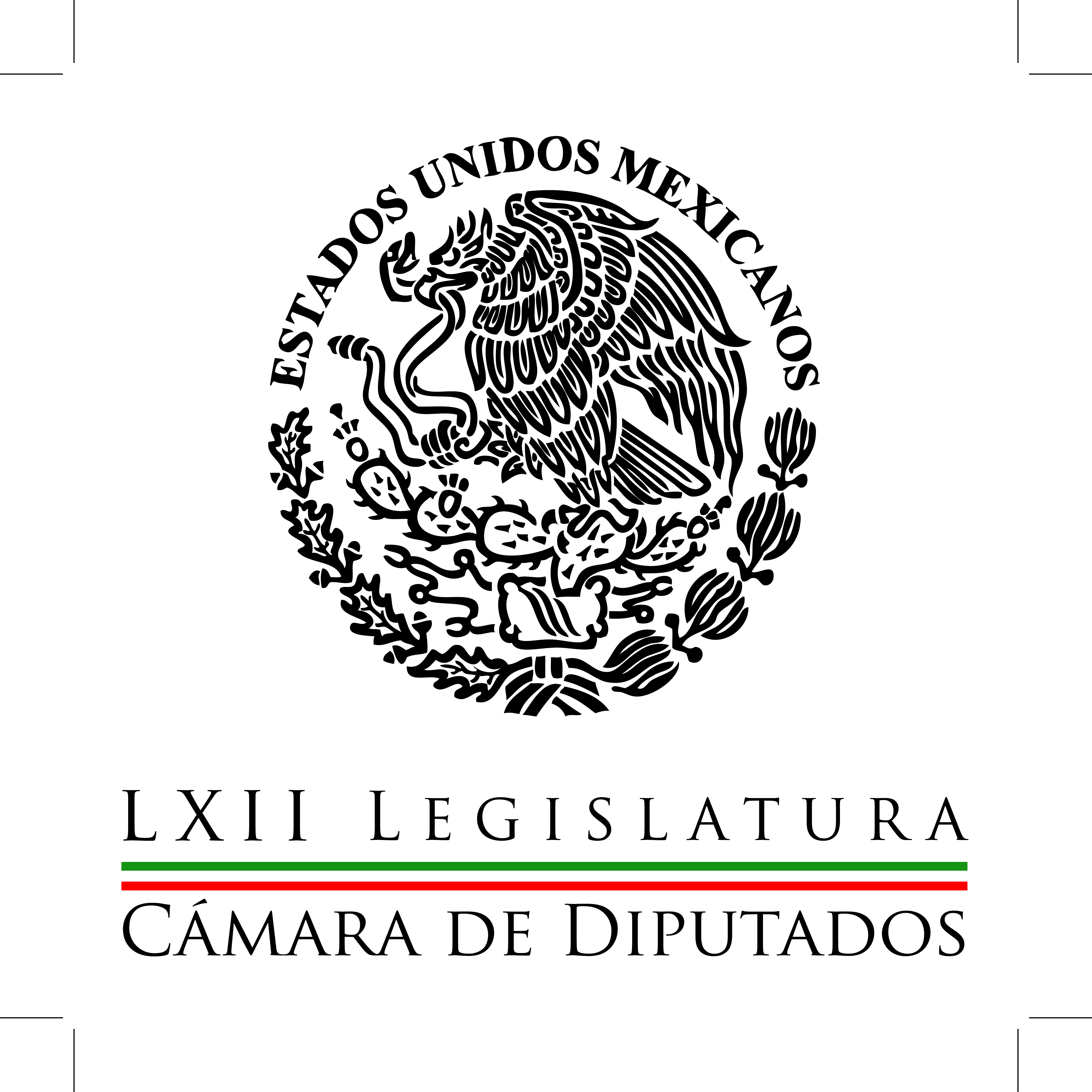 Carpeta InformativaPrimer CorteResumen: Entrevista a José González: Leyes energéticasDiputados llevan a cabo discusión de leyes secundarias en materia energéticaDemanda PRD destrabar ley sobre derechos de los niños; anuncian congreso mundialRenuncia funcionario de San Lázaro que ostentaba título profesional fraudulentoJorge Luis Preciado: Aprobación de dictámenes en materia de energíaGolpe a CFE y Pemex fue mortal, asegura BarbosaCámara de Diputados de Puebla va a abrogar la Ley Bala22 de julio de 2014TEMA(S): Trabajo Legislativo FECHA: 22/07/14HORA: 07:28NOTICIERO: Milenio NoticiasEMISIÓN: Primer CorteESTACION: Cable 120GRUPO: Milenio0Entrevista a José González: Leyes energéticasAzucena Uresti, conductora: Le hemos llamado al presidente de la Cámara, al diputado José González Morfín para que nos cuente cuándo tienen prevista, justamente, prevista la llamada para este cuatro periodo extraordinario de sesiones. Diputado, buenos días.José González Morfín, presidente de la Mesa Directiva de la Cámara de Diputados: Buenos días Azucena, mucho gusto saludarla y mucho gusto saludar al auditorio. Y bien pues sí, efectivamente, ahora el tema lo tenemos nosotros, ayer la Comisión de Energía aprobó el primero de los dictámenes, hoy mismo se va a recibir la cuarta minuta que nos enviará el Senado y nosotros pensamos que en el transcurso de la semana quedarán aprobados acá en nuestro caso, siete dictámenes, cuatro sobre las minutas del Senado y tres sobre las iniciativas que teníamos como Cámara de origen.La Comisión Permanente convocará mañana seguramente a un periodo extraordinario de sesiones a partir del lunes y a partir del lunes pues los dictámenes tendrán que ir al Pleno.AU: ¿Entonces el cuatro periodo extraordinario en Cámara de Diputados será a partir del lunes 27 (sic) verdad?JGM: A partir del próximo lunes estaremos trabajando ya en el Pleno y bueno vamos a tratar de que haya un amplio debate sobre los temas y que finalmente como sucede en todos los sistemas democráticos, pues se construyan las mayorías necesarias para sacar adelante esta importantísima reforma para el país.AU: 28 de julio nada más para dejar el dato ahí claro. Diputado, al igual que en la Cámara de Senadores, el PRI y el PAN tienen el número de votos necesarios para llevarse fácilmente la aprobación de esta ley.JGM: Bueno, (…) por supuesto que sí, pero yo creo que sería muy importante también para la Cámara de Diputados abrir un espacio para el debate para que también quienes están en minoría y están en contra de algunas de las reformas pues lo puedan expresar ampliamente y que los que están a favor también tengan sus argumentos a favor, del por qué consideramos que esto es importante para el país, que es una reforma transcendente que va a impactar a la próximas generaciones y que pueda venir a ayudar mucho a resolver el problema del bajo crecimiento y la generación de empleos que tenemos en el país.AU: ¿Cuál va a ser la dinámica diputado? en la Cámara de Senadores se puso un horario, se hablaba de que no trabajarían los fines de semana, que serían un poco más cuidadosos, por ejemplo de no trabajar durante la madrugada ¿cuáles van a ser los lineamientos que definan el debate en la Cámara de Diputados?JGM: Aún no lo hemos decidido Azucena, pero hoy a la una de la tarde se reúne la Junta de Coordinación Política y se va a someter a consideración de la Junta un formato de acuerdo que contiene todo esto y que contiene la posibilidad que no se ha dado en otras ocasiones, de que se pudieran abrir los temas polémicos, los temas de mayor interés de los legisladores, de que se pudieran abrir a una discusión en el Pleno y que no fuéramos a un ejercicio en donde simplemente se presentan un gran número de reservas y una por una se van bateando sin admitirlas a discusión.Entonces, esto se va a proponer en un rato más en la sesión de la Junta de Coordinación Política y esto sería lo primero que tendría que aprobar el Pleno del Senado el próximo lunes para, digamos ordenar el (inaudible) de los siete dictámenes. AU: ¿Cuál es el camino final diputado? Por último si ustedes hacen modificaciones, regresa al Senado, si no se hacen modificaciones se promulga ¿cuál es el camino?JGM: La Cámara de Senadores dejó abierto su periodo de sesiones, su periodo de sesiones extraordinario. En el caso de los cuatro dictámenes sobre las notas que ya aprobó el Senado si hubiera cambios en algunas de ellas tendrían que regresar necesariamente a la Cámara de Senadores y en el caso de los tres dictámenes nuevos los que vamos a aprobar sobre las iniciativas que nosotros tuvimos como cámara de origen, esos inmediatamente se van a turnar a la Cámara de Senadores, nosotros por decir algo si sesionáramos toda la semana que comienza a partir del 28, muy probablemente la siguiente semana tendría que estar sesionando nuevamente el Senado independientemente de las modificaciones que se le hicieran a sus cuatro minutas, tendrían que conocer las tres minutas que no han conocido, las que tienen los temas económicos, el que se va hacer con el dinero y todas esas cuestiones que están como cámara de origen en la Cámara de Diputados. Yo creo que inmediatamente después el Senado volverá a sesiones. AU: Muy bien pues dentro del mismo cuarto periodo extraordinario entiendo ¿verdad? JGM: Así es, es el mismo cuarto periodo extraordinario que fue convocado para los temas de las leyes secundarias de la Reforma Energética. AU: Pues suerte diputado estaremos atentos al debate, gracias. JGM: Muchas Gracias Azucena, un saludo a todo el auditorio. AU: Gracias, muy amable es el presidente de la Cámara de Diputados, el panista José González Morfìn. Duración 5’ 24”, ys, ma.m. TEMA(S): Trabajo Legislativo FECHA: 22/07/14HORA: 05:30NOTICIERO: Foro TvEMISIÓN: Primer CorteESTACION: Canal 4GRUPO: Televisa  0Diputados llevan a cabo discusión de leyes secundarias en materia energéticaErik Camacho García, conductor: En la Cámara de Diputados también se lleva a cabo la discusión de estas leyes secundarias en materia energética. Héctor Guerrero, reportero: La Comisión de Energía de la Cámara de Diputados aprobó en lo general por 20 votos a favor y siete en contra la primera de las cuatro minutas en materia energética procedentes del Senado, el dictamen sobre la nueva Ley de Hidrocarburos y reformas a las leyes Minera, de Inversión Extranjera y de Asociaciones Público Privadas. Los partidos fijaron postura en lo general. Insert de Javier Treviño: “La reforma energética es en beneficio de todos, resguardando en todo momento la propiedad nacional de los hidrocarburos y la rectoría del Estado en el sector de energía. Estamos ante una reforma que va a generar empleos y va a generar prosperidad para todos los mexicanos”. PRI, PAN, Partido Verde y Nueva Alianza votaron a favor del dictamen; PRD, PT y Movimiento Ciudadano en contra. Insert de Luis Cházaro: “Los votos no nos favorecen, con dignidad y espíritu republicano lo aceptaremos. La consulta popular será en 2015 y ganaremos porque nos asiste la razón, porque lo único que nos motiva es el bienestar y el desarrollo colectivo”. Insert de Rubén Camarillo: “¿Dónde están los verdaderos traidores a la patria? A mi juicio está donde somete su voluntad a un cálculo electorero, pretenden hacer de esta reforma su bandera electoral en las próximas elecciones. Díganlo claro y díganlo de frente”. Los partidos de izquierda género tres temas para su discusión: trato discriminatorio a Pemex, protección del medio ambiente y evitar el llamado fracking y despojo de tierras, temas que en el debate rechazó el resto de los partidos. Duración 1´56´´, ys/m.TEMA(S): Trabajo Legislativo FECHA: 22/07/14HORA: 00:00NOTICIERO: MVS NoticiasEMISIÓN: Primer CorteESTACION: OnlineGRUPO: MVS0Demanda PRD destrabar ley sobre derechos de los niños; anuncian congreso mundialLa fracción parlamentaria del Partido de la Revolución Democrática (PRD) en la Cámara de Diputados, demandó integrar a la agenda de temas nacionales como una prioridad, la situación de los niños y niñas en el país y el respeto a sus derechos.Al anunciar que en noviembre próximo se llevará a cabo en el estado de Puebla, el Sexto Congreso Mundial por los Derechos de la Infancia y la Adolescencia, el coordinador parlamentario, Silvano Aureoles; la vicepresidenta de la Mesa Directiva de San Lázaro, Aleida Alavez; y la presidenta de la Comisión de los Derechos de la Niñez, Verónica Juárez, recalcaron que el pais debe avanzar urgentemente en la aprobación de la Ley General de Derechos de las Niñas, Niños y Adolescentes.Incluso, el diputado Aureoles Conejo calificó como “mezquino” de parte de algunas fuerzas políticas en el Congreso, que el argumento para no aprobar dicha normatividad sea que no hay presupuesto suficiente, estimado en 400 millones de pesos al año, cuando el erario se desperdicia en otros rubros y se va “por el caño de la corrupción”.En ese marco, los legisladores opinaron sobre la muerte de un menor de edad, a causa de la aplicación de la llamada “Ley Bala” en Puebla.Exigieron una investigación a fondo sobre lo ocurrido, sanción a los responsables y criticaron que el gobierno de esa entidad prefiera reprimir las protestas sociales, antes que respetar los derechos de los infantes y de la población.“Por supuesto que nos sumamos a todas las voces que se han manifestado para que exista una investigación que sea muy transparente, que sea expedita y que se dé respuesta de manera inmediata para que podamos concluir con una investigación que lleve para saber quién tuvo una responsabilidad (…) nosotros estaremos atentos, sobre todo para que exista claridad en torno a lo que tiene que ver con los derechos de niñas, niños y adolescentes, y particularmente del niño que por desgracia falleció”, planteó la diputada Juárez Piña.“Esto que pasa en Puebla, yo lamento mucho que haya leyes que en lugar de procurar el derecho, la protección de nuestra infancia, pues mejor criminalicen a quienes se manifiestan, lacerando así también derechos y no procurando cómo van a resguardar que los niños o niñas no entren en riesgo (…) estamos en esta situación tan lamentable, tan de impotencia, en un estado en donde creen que la represión es lo que más vale en lugar de protección a la infancia”, recriminó la diputada Aleida Alavez.Hicieron notar que en México el respeto a los menores no se ha consolidado y como ejemplos, están los sucesos del albergue “La Gran Familia” en Michoacán, la muerte del menor en Puebla a causa del impacto de un proyectil lanzado por policías estatales y la crisis de los niños migrantes no acompañados.“Estamos en falta como Estado Mexicano para garantizar que los niños tengan acceso a todos sus derechos de manera plena y así crear una estrategia nacional para la atención de la violencia, la cual no es factible sin indicadores y un diagnóstico previo”, dijo la diputada Alavez Ruiz.“Es muy lamentable que a pesar de que estén ocurriendo tantas desgracias con nuestra infancia, tanta violencia, de todas maneras no termina la PGR de habilitar protocolos o no termina el DIF de establecer una estrategia integral o no termina el gobierno federal de invertir los recursos necesarios”, expuso la vicepresidenta de San Lázaro.En su oportunidad, el director ejecutivo de la Red por los Derechos de la Infancia en México, Juan Martín Pérez, enfatizó que el Congreso contará con la presencia de representantes de la Organización de Naciones Unidas (ONU), la Comisión Interamericana de Derechos Humanos (CIDH), académicos, especialistas, funcionarios públicos y personas interesadas en el tema.Puntualizó que los ejes temáticos serán el derecho a una vida libre de violencia, el derecho al acceso a internet y la problemática de la migración infantil y el derecho a vivir en familia. ys/m.TEMA(S): Trabajo Legislativo FECHA: 22/07/14HORA: 00:00NOTICIERO: MVS NoticiasEMISIÓN: Primer CorteESTACION: OnlineGRUPO: MVS0Renuncia funcionario de San Lázaro que ostentaba título profesional fraudulentoLuego de que se divulgara en la prensa, que el hasta hoy Director General Editorial y de Imagen Legislativa de la Coordinación de Comunicación Social de la Cámara de Diputados, José Raúl Márquez Córdova, ostentaba un título profesional de manera fraudulenta, las autoridades en San Lázaro dieron a conocer que el señalado, presentó su renuncia.En un breve comunicado, la Cámara notificó que Márquez Córdova tomó la decisión con el fin de facilitar las investigaciones del caso.“José Raúl Márquez Córdova presentó hoy su renuncia al cargo de director general Editorial y de Imagen Legislativa, de la Coordinación de Comunicación Social de la Cámara de Diputados”, informó.“Su decisión tiene la finalidad de que las autoridades concluyan lo conducente en torno a los señalamientos conocidos este día de manera pública”, agregó la Coordinación de Comunicación Social.Este lunes, el diario El Universal publicó que el funcionario que se ostentaba como licenciado en Economía por la Universidad Autónoma Metropolitana (UAM), también presentó a la Cámara una cédula profesional que no le pertenecía.La investigación indica que de acuerdo con el Registro Nacional de Profesionistas de la Secretaría de Educación Pública (SEP), la cédula utilizada por Márquez para obtener un cargo en la Coordinación de Comunicación Social de San Lázaro, corresponde a una persona de nombre Jesús Alfredo Molina Vázquez, titulado en Derecho por la Universidad Valle del Bravo, en Tamaulipas.Al respecto, el presidente de la Junta de Coordinación Política de la Cámara, Silvano Aureoles, se limitó a señalar que es necesario investigar el asunto y aplicar las sanciones que correspondan.“Que se investigue y simplemente se aplique la ley; no tiene mayor discusión el tema. Si hay alguien que está usurpando o dice que tiene una profesión y lo acredita con un documento que es falso, simplemente está cometiendo un delito. Es un delito grave, por cierto, pero eso ya será responsabilidad de quien sea el jefe, quien lo haya contratado o del área donde desempeñe la función correspondiente”, planteó Aureoles Conejo. ys/m.INFORMACIÓN GENERALTEMA(S): Información General FECHA: 22/0714HORA: 06:32NOTICIERO: Y usted ¿qué opina?EMISIÓN: Primer CorteESTACION: 690 AMGRUPO: Radio Centro0Jorge Luis Preciado: Aprobación de dictámenes en materia de energíaNino Canún (NC), conductor: ¿Ya está?, ¿Ya está Jorge Luis?, está Jorge Luis Preciado, yo sabía que no lo tenía, pero qué bueno que lo logramos. Está en la línea telefónica el senador Jorge Luis Preciado, presidente de la Junta de Coordinación Política. Jorge Luis, acabamos de escucharte en un audio que tenemos, pero qué mejor que platicar contigo. ¿Qué sucedió? Antes que nada muchas gracias por aceptarme la llamada, buenos días. ¿Qué sucedió y qué pasó con la de la reforma? Jorge Luis Preciado (JLP), presidente de la Junta de Coordinación Política del Senado: Buenos días Nino, al contrario, gracias por darme la oportunidad de conversar. Pues mira, ya finalmente logramos aprobar los primeros cuatro dictámenes, nos permiten pues que de alguna manera comience la apertura en materia energética en el país. Y, bueno, todavía falta por supuesto el proceso de revisión por parte de la Cámara de Diputados, que seguramente lo van a hacer entre el 28 y el 30, pero pues nosotros la recibimos de regreso y el día 1, y del 1 al 6 ya cerraremos de una vez por todas esta reforma tan importante en los últimos 80 años. NC: ¿Una reforma tan importante, que la gente no está tan preocupadas, muy interesada porque es muy técnica? JLP: Sí, de entrada sí es muy técnica y también porque dicen muchas cosas de ella, obviamente pues no se van a ver en el corto plazo, pero que estamos convencidos de que va a bajar el precio de la electricidad, va a bajar el precio del gas y se va a estabilizar en el mediano plazo el precio de la gasolina. Estamos abriendo a la competencia todas las áreas y estamos dando la forma de que ya no se importe ni gas, ni gasolina, a que mediante el hecho de que pueda producirse en nuestro país. Es decir, por ejemplo, nuestro país importa el 70 por ciento de las gasolinas y el 65 por ciento del gas. NC: Ahora, Luis Videgaray había dicho que para 2015, bueno, que se terminaban los gasolinazos, ¿esto no tiene nada que ver con lo de la reforma ¿verdad?, era ajeno. JLP: Sí, por supuesto, se va a concluir esos gasolinazos en virtud de que se va liberar el precio de la gasolina, en primer lugar; en segundo lugar se va permitir la importación libre de gasolina, y en tercer lugar se va a permitir de que haya nuevas franquicias para vender gasolina en el país con la marca de Petróleos Mexicanos o de cualquier otra marca. Entonces desde ahora la gente va a poderle comprar a Pemex, pero también le va a poder comprar a otras 15 compañías o 20, las que se establezcan en nuestro país, por lo menos exigiéndoles un mejor precio, una mayor calidad, o por lo menos que les den litros de a litros, que comúnmente no sucede. NC: (Risas) Sí, porque siempre llegamos a pedir litros de a litro. Subsidios, lo de los subsidios causó escozor en un principio, pero después se restableció. ¿los subsidios no se quitan en la energía eléctrica? JLP: No, no se quitan hasta que baje el precio de la gasolina, perdón, la electricidad. Electricidad debe bajar el precio por una razón muy sencilla Nino, actualmente la necesidad en su mayor parte se produce con combustóleo, que es un derivado del petróleo, y al ser sustituido por gas natural, porque está más barato, automáticamente el costo de generación es mucho más económico y hace que el precio baje, pero en tanto no baje, pues se van a continuar a los subsidios generalizados. Y creamos una figura de subsidios focalizados., esto es decir, en ciertas regiones del país todavía se le va a dar un apoyo adicional, de acuerdo con los estudios por ejemplo del Coneval, de la Sedesol, de Secretaría de Energía en ciertas zonas, cuyo, su marginación o su margen de pobreza es muy alto, pues obviamente hay que apoyarlos. Áreas muy focalizadas, como por ejemplo, subsidios al campo para la extracción de agua para riego, algunas zonas donde hace mucho calor o mucho frío en exceso, pues también buscar la forma de que se subsidie hasta que no se estabilice el precio de la electricidad, y por supuesto que se baje. NC: Jorge Luis, el senador Barbosa dice que con la consulta esto se echaría para atrás, ¿esto es posible hacerlo retroactivo o es posible echarlo para atrás? JLP: Bueno, la reforma, en la Constitución el artículo 35 constitucional establece que se puede llevar a consultar una de las reformas, que también aprobamos, y preguntar a los ciudadanos si están de acuerdo o no con una reforma que ya haya hecho el Congreso. Yo tengo mis reservas que esto puede hacer así, porque una de las limitantes del 35 constitucional es cuando se habla de ingresos para el Estado. Entonces a la reforma energética, en su mayoría es para obtener más ingresos para el Estado y que éste pueda hacer mejor su trabajo y desarrollar a la población. ¿Por qué lo prohíbe? Pues muy sencillo, si a la gente le preguntaban si quiere pagar más impuestos, por supuesto nos va a decir que no; les preguntamos si querían pagar predial, nos van a decir que no, entonces es claro que no se puede preguntarle cuestiones fiscales a la población. Por ejemplo, no se puede preguntar cosas de derechos humanos, no se pueden preguntar cuestiones electorales. Entonces, por lo tanto la limitante fiscal va a permitir verlo con el particular punto de vista que no pueda consultarse la reforma energética, sin embargo, la última palabra la tiene el sistema... NC: Muy bien, Jorge Luis Preciado presidente de la Junta de Coordinación política en el Senado. ¿Algo más que quieras agregar, Jorge Luis? JLP: Pues decirte Nino, que es una buena reforma, nos tardamos 80 años en hacerla. NC: ¿Es la que querían ustedes? ¿Es la que querían los panistas? JLP: Esta es la reforma que nosotros propusimos en materia energética a nivel constitucional, a nivel secundario le hicimos más de 500 cambios a la iniciativa presidencial para lograr que fuera una reforma absolutamente productiva, pero también que no se siga corrompiendo Petróleos Mexicanos, a la Comisión Federal de Electricidad; que no se siga corrompiendo Petróleos Mexicanos, a la Comisión Federal de Electricidad, que los contratos no se entreguen de manera discrecional a los cuates, que estemos todos los días viendo escándalos como el de Oceanografía y otros. Estamos obligando a -por ejemplo, Nino- a que todas las inversiones que se hagan en materia de hidrocarburos, lo haga Pemex, lo haga CFE, lo haga la Comisión Nacional de Hidrocarburos, sean transmitidas en vivo, por televisión, para que todos los mexicanos estemos viendo de manera directa y en tiempo real a quién se le está asignando cada una, digamos, cada uno de los contratos. Entonces, estamos buscando la mayor transparencia. Para revisar por ejemplo, un contrato de Pemex o de la Comisión Nacional de Hidrocarburos, pues va a entrar la Auditoria Superior, va a entrar un comisario nombrado por la Cámara de Diputados, eso en la Secretaria de la Función Pública, la Secretaria de Energía, la Comisión Nacional de Hidrocarburos y Petróleos Mexicanos. O sea, va a haber demasiados ojos ya en todos estos contratos que no va a permitir que esta corrupción tan rampante que sigue por todo el país en materia de hidrocarburos continúe. NC: Muy bien. Pues me dio mucho gusto saludarte y otra vez muchas gracias por aceptarme la llamada. JLP: Al contrario, Nino. Aquí estoy a tus órdenes. NC: Muchas gracias, que estés muy bien. Senador Jorge Luis Preciado, presidente de la Junta de Coordinación Política en el Senado.¨ Duración 7´43´´, ys/m.TEMA(S): Trabajo LegislativoFECHA: 22/07/14HORA: 8:01NOTICIERO: Milenio.comEMISIÓN: Primero CorteESTACION: OnlineGRUPO: milenio0Golpe a CFE y Pemex fue mortal, asegura BarbosaLa aprobación del cuarto dictamen en materia energética, que versa sobre los órganos Reguladores, en la Cámara de Senadores fue un golpe mortal a Petróleos Mexicanos y la Comisión Federal de Electricidad, aseguró el coordinador de la bancada perredista en el Senado, Miguel Barbosa.“Creemos en la competencia y la inversión, en una inversión donde la empresa pública se fortalezca…El golpe a las dos empresas más importantes fue mortal y pronto veremos un debilitamiento de estas que repercutirá en nuestra economía”, dijo en entrevista con Azucena Uresti para Milenio Televisión.Barbosa señaló que como partido están orgullosos de haber participado de manera intensa y añadió que espera que la izquierda en la Cámara de Diputados haga una defensa similar a la de los senadores.“Más allá de que haya modificaciones, yo espero que en la Cámara de Diputados, la izquierda mexicana haga una defensa como en el Senado, con argumentos, discusión y debate”, dijo.El líder de los senadores perredistas añadió que el debate seguirá más allá de las cámaras y que ahora corresponde al pueblo mexicano tratar el tema y opinar al respecto."Nosotros seguiremos con las herramientas de la política, sigue el debate, ahora en las plazas públicas, en las escuelas, y en los hogares de las familias, le toca ahora al pueblo de México ser consultado".Ayer terminó en el Senado la discusión energética con la aprobación de los cuatro dictámenes de las leyes en materia energética, por lo cual ahora será la Cámara de Diputados la que deba aprobarlas, junto con otras tres iniciativas nuevas que deberán ser aprobadas por los senadores. Ma.m. TEMA(S): Trabajo LegislativoFECHA: 22/07/14HORA: 6:40NOTICIERO: En los Tiempos de la RadioEMISIÓN: Primero CorteESTACION: 103.3 FMGRUPO: Fórmula0Carlos Alberto Martínez: Aprobación de leyes secundarias energéticas Oscar Mario Beteta, conductor: En este espacio el doctor Carlos Alberto Martínez. Adelante, Carlos. Carlos Alberto Martínez, colaborador: Buenos días, Oscar Mario, amable auditorio, mi comentario de esta mañana. Durante el proceso de las de las leyes secundarias de la reforma energética empresas extranjeras analizan establecerse en el país luego de que habrá más oportunidades de negocios no sólo en la especialidad en la que tengan mayor experiencia, sino en mejorar las prácticas admirables con el medio ambiente, pues habrá inclusión de nuevos participantes en el sector energético, así como de esquemas, mecanismos, reglas, instrumentos nunca antes utilizados en México y que corresponden a las mejores prácticas y experiencias internacionales. Al final de cuentas la protección del medio ambiente, en especial de las áreas naturales protegidas; por lo que el desarrollo económico debe partir de una visión de equilibrio y sustentabilidad. Por ello es que se deben promover energías limpias tanto por cuestiones ambientales como por cuestiones económicas. La sostenibilidad ambiental a través de la reducción de emisiones de carbono, el reciclaje, la reducción del consumo de agua y el fomento a las buenas prácticas ambientales deben de ser los objetivos en las que los inversionistas busquen hacer negocios en materia energética en nuestro país, de otra manera la reforma energética no habrán tenido los resultados que todos quisiéramos. Las asociaciones entre inversionistas deberán ser las alianzas más sólidas para lograr inversiones que pueden llegar a través de tecnología, mejores prácticas y formas de trabajo en beneficio del país, eso Deberá redundar en empleos bien remunerados para los mexicanos, así como energías baratas para todos. Eso es lo que todos estamos esperando que la reforma energética y estaremos pendientes de que así sea. Hasta aquí mi comentario, Oscar Mario. Amable auditorio les habló Carlos Alberto Martínez. 1’ 49”, Ma.m. TEMA(S): Trabajo Legislativo FECHA: 22/07/14HORA: 06:50NOTICIERO: Formato 21EMISIÓN: Primer CorteESTACION: 790 AMGRUPO: Radio Centro0Cámara de Diputados de Puebla va a abrogar la Ley balaCarlos Castellanos (CC), conductor: Y usted ha escuchado hablar por supuesto de la “ley bala” y del asunto de este niño que murió, se dice, porque recibió un impacto de una bala de goma, primero le dictaminaron muerte cerebral, a las pocas horas perdió la vida. La Cámara de Diputados de Puebla va a abrogar esta llamada “ley bala”que propuso el gobernador Rafael Moreno Valle, dicen que viola los derechos humanos al permitir el uso de la fuerza pública. Lo malo del asunto es que literal, “después del niño ahogado, a tapar el pozo”. Abel Martínez, reportero: A petición del gobernador de Puebla, Rafael Moreno Valle, quien la propuso, esta semana el poder legislativo local aprobara la ley para proteger los derechos humanos y que regula el uso legítimo de la fuerza por parte de policías del estado, legislación aprobada en mayo pasado mejor conocida como “ley bala”. El diputado priista Víctor Manuel Giorgana, presidente de la Junta de Gobierno y Coordinación Política en el Congreso, confirmó que la iniciativa de decreto fue recibida este lunes y quedó incluida en el punto 16 del orden del día del próximo jueves 24 de julio. Insert de Víctor Manuel Giorgana, presidente de la Junta de Gobierno y Coordinación Política en el Congreso: “Estamos dispuestos a hacer una revisión muy puntual para evitar hechos lamentables. Yo insisto, me parece que no es la ley sino la aplicación de la ley, no porque se eliminen alguna cuestiones vamos a garantizar una conducta ética de quienes les toca”. Cabe mencionar que desde mayo pasado la ley que será derogada permite el uso de armas incapacitantes letales como armas de fuego en el actuar policial. En ese momento se dijo que la legislación garantizaría que la tarea de los cuerpos policiacos para en todo momento resguardar la paz y contener la violencia, no generarla. También hay que mencionar que en funciones este ley fue atendida el pasado 9 de julio cuando policías estatales desalojaron a manifestantes que bloqueaban la autopista Tlixcayotl en el kilómetro 14, operativo que terminó en enfrentamiento con saldo de más de 20 civiles y 18 policías heridos. Unos de los lesionados correspondieron al adolescente Alberto Tehuatle Tamayo quien por una herida en la cabeza falleció el sábado pasado. El Gobierno ha insistido en que en tal desalojo no se utilizaron armas de fuego ni balas de goma. CC: Así las cosas ella en Puebla y sin lugar a dudas un golpe muy importante para la administración de Rafael Moreno Valle. Ahora sí se va a abrogar esta ley pero difícilmente se va a olvidar la muerte de este menor. Duración 2´36´´, ys/m.TEMA(S): Trabajo LegislativoFECHA: 22/07/14HORA: 7:30NOTICIERO: Grupofòrmula,comEMISIÓN: Primero CorteESTACION: onlineGRUPO: Fórmula0Peña Nieto se congratula por conclusión de debate energético en Senado El presidente Enrique Peña Nieto se congratuló vía Twitter por la aprobación, en lo general y particular, de las leyes secundarias de la reforma energética."Mi reconocimiento a los integrantes del @senadomexicano, por la aprobación de la legislación secundaria de la #ReformaEnergética", escribió el jefe del Ejecutivo federal en su cuenta @EPN.De acuerdo con el mandatario, "Esta reforma incrementará nuestra seguridad energética, elevará la competitividad del país y significará ahorros para las familias mexicanas".Este lunes, se aprobó en lo general y en lo particular el último dictamen de las leyes secundarias en materia energética, por lo que fueron turnadas a la Cámara de Diputados. Ma.m. TEMA(S): Trabajo LegislativoFECHA: 22/07/14HORA: 8:30NOTICIERO: Grupofòrmua.comEMISIÓN: Primero CorteESTACION: OnlineGRUPO: Fórmula 0Mañana marchan campesinos en rechazo a Reforma Energética: El Barzón. Aprobados los cuatro dictámenes de las leyes secundarias en materia energética en el Senado de la República, Alfonso Ramírez Cuéllar, líder de El Barzón, adelantó que mañana realizarán movilizaciones en la Ciudad de México en rechazo a la reforma que afectará, dijo, al campo mexicano."Tenemos tres preocupaciones en relación a las reformas energéticas, un primer problema es la situación tan grave de agotamiento de los acuíferos donde se va a realizar la exploración y la explotación de gas."Es toda la zona del norte de Zacatecas, Chihuahua, Coahuila, Nuevo León; ya son acuíferos muy sobreexplotados que tienen años sin ninguna recarga y sin ninguna conservación".En entrevista con Ciro Gómez Leyva, el líder de El Barzón detalló que el método aprobado para romper la roca y para extraer el gas utiliza demasiada agua, recurso que en estos momentos se usa para tomar y para regar los sembradíos y la producción de alimentos.Por lo que les preocupa una depredación de un insumo fundamental para la vida humana y para la producción de frutas, de hortalizas, de maíz y que ahora al ser cambiada su uso para la explotación de gas. Ma.m. TEMA(S): Trabajo LegislativoFECHA: 22/07/14HORA: 7:07NOTICIERO: Primero NoticiasEMISIÓN: Primero CorteESTACION: Canal 2GRUPO: Televisa0La CNTE instaló plantón en el centro de Oaxaca Carlos Loret de Mola, conductor: Cerca de mil integrantes de la sección 22 de la Coordinadora Nacional de Trabajadores de la Educación instalaron un plantón en el centro histórico de la ciudad de Oaxaca. La CNTE señaló que espera la llegada de unos diez mil activistas en los próximos días. El objetivo -como se lo hemos informado- es evitar que los diputados locales de Oaxaca sesionen con el objetivo de adaptar la ley educativa estatal a la Federal y de esa manera lo que quiere la CNTE es impedir que la SEP realice los exámenes de oposición para los aspirantes a una plaza de maestro. No quieren nueva ley que les quite los privilegios ni exámenes para que se concursen las plazas. 50”, Ma.m. Carpeta InformativaSegundo CorteResumen: Cámara de Diputados recibió las cuatro minutas de Reforma EnergéticaSilvano Aureoles: Discusión y aprobación de la Reforma EnergéticaDiscuten reforma energética en comisiones de San LázaroLuis Ángel Espinosa Cházaro: Leyes secundarias en la Reforma EnergéticaDavid Penchyna: Reforma EnergéticaJavier Lozano Alarcón: Reforma EnergéticaINE difundirá spots de partidos con duración de 30 segundosCFE anuncia cinco licitaciones de proyectos de infraestructura Piden consultar a trabajadores antes de modificar reglas de Afores22 de julio de 2014TEMA(S): Trabajo Legislativo FECHA: 22/07/14HORA: 12:47NOTICIERO: Notimex / YahooEMISIÓN: Segundo Corte  ESTACION: Online GRUPO: Notimex 0Cámara de Diputados recibió las cuatro minutas de Reforma EnergéticaLa Cámara de Diputados recibió ya las cuatro minutas de las leyes secundarias de la reforma constitucional en materia energética que aprobó el Senado de la República el pasado fin de semana.El primer documento que se recibió en San Lázaro fue el que expide la Ley de Hidrocarburos y reforma diversas disposiciones de la Ley de Inversión Extranjera; Ley Minera y Ley de Asociaciones Público Privadas.Ese documento fue aprobado en lo general ya por la Comisión de Energía, con 20 votos a favor y siete en contra, y se decidió trasladar la discusión de las reservas al pleno en un periodo extraordinario que se podría realizar la próxima semana.Asimismo, esta instancia legislativa inició poco después de las 10 de la mañana la discusión de la segunda minuta que se recibió de la colegisladora, por la que se expiden la Ley de la Industria Eléctrica y la Ley de Energía Geotérmica, además de que se adicionan y reforman diversas disposiciones de la Ley de Aguas Nacionales.En tanto que mañana será discutida la tercer minuta con proyecto de decreto, que expide las leyes de Petróleos Mexicanos y de la Comisión Federal de Electricidad; mientras que reforma y deroga diversas disposiciones de la Federal de las Entidades Paraestatales.Así como de la Ley de Adquisiciones, Arrendamientos y Servicios del Sector Público y de la Ley de Obras Públicas y Servicios Relacionados con las mismas.También mañana se analizará la minuta que expide la Ley de los Órganos Reguladores Coordinados en Materia Energética, y reforma diversas disposiciones de la Ley Orgánica de la Administración Pública Federal.Además expide la Ley de la Agencia Nacional de Seguridad Industrial y de Protección al Medio Ambiente del Sector Hidrocarburos.Se espera que entre jueves y viernes las Comisiones Unidas de Energía y Hacienda y Crédito Pública y de Energía y Presupuesto y Cuenta Pública discutan los tres bloques en que fueron divididas para su discusión las seis iniciativas que envió el Ejecutivo federal para su discusión y aprobación.El primer bloque que será analizado por los integrantes de la Comisión de Energía y Hacienda y Crédito Público contiene los proyectos para expedir la Ley de Ingresos sobre Hidrocarburos y la que reforma, adiciona y deroga diversas disposiciones de la Ley Federal de Derechos de la Ley de Coordinación Fiscal.El segundo bloque que será discutido por los diputados de estas instancias legislativas expide la Ley del Fondo Mexicano del Petróleo para la Estabilización y el Desarrollo.Mientras que las Comisiones Unidas de Presupuesto y Cuenta Pública y Energía discutirán la iniciativa que adiciona, reforma y deroga diversas disposiciones de la Ley Federal de Presupuesto y Responsabilidad Hacendaria y de la Ley General de Deuda Pública. /gh/mTEMA(S): Trabajo Legislativo FECHA: 22/07/14HORA: 09:09NOTICIERO: Ciro Gómez Leyva por la Mañana EMISIÓN: Segundo CorteESTACION: 104.1 FMGRUPO: Radio Fórmula 0Silvano Aureoles: Discusión y aprobación de la Reforma EnergéticaCiro Gómez Leyva (CGL), conductor: Terminó ayer el periodo extraordinario en el Senado, la tensión se desplaza completamente a Cámara de Diputados, aunque ahí el periodo extraordinario comenzará hasta la próxima semana, diputado Silvano Aureoles, coordinador de la fracción del PRD, como estás Silvano, gustan saludarte, buen día. Silvano Aureoles (SA), coordinador de la fracción del PRD: Igual Ciro, buenos días, si estamos previendo que el extraordinario para nosotros se inicie el próximo lunes 28. CGL: El lunes, por lo pronto. SA: Sí, el 28. CGL: Por lo pronto, ayer ya trabajaron uno de los tres dictámenes en comisiones ¿no?, que van a trabajar ustedes. SA: De los dictámenes, no, lo que se trató ayer el primer dictamen que nos envió el Senado. CGL: A son los del Senado, de los cuatro. SA: La minuta, la primera minuta que envió el Senado de los cuatro que procesaron allá, porque es base de la discusión del resto de las iniciativas Ciro, es decir no se podía iniciar la discusión de las tres iniciativas enviadas a diputados, no se resolvía antes del tema de la Ley General de Hidrocarburos, que es lo que se discutió ayer en comisiones, la minuta que vino del Senado, es decir, ayer en Comisión de Energía desahogó la primera minuta que dio del Senado. CGL: Bien, entonces van a desahogar estas cuatro, y después las tres digamos que salen de Cámara de Diputados. SA: Y después las tres que fueron turnadas como cámara de origen, Cámara de Diputados Ciro, yo creo que esta discusión deberá estar empezando más o menos jueves, viernes de esta semana, estos primeros días, porque la discusión se centrará, ayer fue en la Ley General de Hidrocarburos, hoy será en la Ley de la Industria Eléctrica y Geotérmica, y no sé si termina hoy, por qué son temas complejos que van a requerir seguramente tiempo para discusión, pero eso en cualquier manera deben estarlo desahogando en el transcurso del día de hoy en la noche o mañana, y así se irán con el resto de los dictámenes, más bien de las minutas que enviaron al Senado, y luego procesarse a la parte de los dictámenes que corresponden a la Cámara de Diputados, que tiene que ver con la parte fiscal, la Ley de Ordenación Fiscal, Ley Federal de Derechos, de presupuesto autoridad hacendaria, y otras, son seis, siete leyes que se modifican Ciro. CGL: Bueno, y entonces el lunes si están listos los siete dictámenes, los cuatro que vienen del Senado, los tres que se van a generar en diputados, si todo estuviera listo el lunes se podría estar llamando, o podría estar iniciando el período extraordinario en Cámara de Diputados y, bueno, si en el Senado, que son 128 representantes, se tomaron, qué fueron, cinco días para sacar cuatro dictámenes, Cámara de Diputados les va a dar el 31 de diciembre Silvano. SA: Bueno, hay que ver, hoy para empezar, ahorita a las 12:00 Ciro. CGL: Sí. SA: Bueno, ahorita a las 10:00 empieza la sesión de la Comisión de Energía, para seguir revisando las minutas del Senado, a las 12:00 del día tenemos nosotros la sesión de la junta de coordinación política, en donde vamos a revisar los tiempos y seguramente habrá propuestas en procedimiento para la discusión en el pleno, y desde luego pues para definir ya la fecha y hora del arranque del periodo extraordinario. La fecha que se ha venido manejando como posible arranque del periodo extraordinario es el lunes 28. CGL: Lunes 28. SA: Solamente se ha planteado en arranque, no se ha visto todavía cuando concluya, porque efectivamente, como tú lo comentas... CGL: Nombre. SA: Es mucho material, entonces bueno, pues vamos a dar. CGL: Y muchos diputados. SA: Si estamos planteando al resto de las fracciones parlamentaria, que yo espero encontrar la sensibilidad suficiente, porque ha habido apertura, debo decirlo, para tratar el tema, de tal manera que podamos trazar una ruta de discusión, poniéndole método, poniéndole orden, para que haya la posibilidad de que se expresen las diputadas y los diputados en el Pleno en todos los temas que se han venido identificando que hay diferencia con el contenido ahora de las minutas y con el contenido de las iniciativas que están en Cámara de Diputados. CGL: Pues lo veremos. Oye, cuando menos lo que generó el Senado en diputados tendremos un no del PRD, como lo tuvimos en Cámara de Senadores. SA: Pues es un asunto ya visto, ya planteado, en el tema energético la postura del PRD no tiene mayor novedad porque era un tema que habíamos dejado establecido desde un principio, de que no coincidíamos con la iniciativa de reforma a la Constitución en materia de petróleo y de energía eléctrica, y en consecuencia pues las leyes secundarias lo que hacen es llevar ya o construir la correa de transmisión de esta reforma, que el PRD no compartió, entonces digamos que la postura del PRD está muy definida. Desde luego lo que decidimos es no quedarnos fuera de discusión y más bien buscar que esas leyes que de cualquier manera serían aprobadas, aprobadas, o van a ser aprobadas por una mayoría, del PAN, el PRI, y el Verde que busquemos mejorar para evitar mayores riesgos de patrimonio nacional, en este caso los energéticos. CGL: Bueno, pues lo veremos, gracias Silvano, Silvano Aureoles. SA: Con mucho gusto Ciro. CGL: Gracias. SA: Un abrazo y muchas gracias. CGL: El coordinador de los diputados del PRD se va ya, se van las leyes secundarias, las leyes reglamentarias de la reforma energética a Cámara de Diputados, vendrá un periodo extraordinario y ahí se acabó, se acabó todo Manuel. Manuel Feregrino (MF), colaborador: Pues si, por lo pronto a esperar que todo en comisiones se vaya trabajando, hoy, mañana, mañana miércoles cae a la permanente, tres elementos del periodo ordinario que ya está planteado para que empiece el lunes, y hay. CGL: Pero para que empiece el lunes se tienen que sacar todos los dictámenes. MF: Durante esta semana sale todos los dictámenes. CGL: Por eso, los siete dictámenes, falta una condición por cumplirse. MF: Pues sí, nos decía Marco Bernal que ya está establecido sacar lunes martes y miércoles los cuatro dictámenes del Senado, jueves y viernes los tres que ya están caminados, con esa certeza el presidente de la Comisión de Energía nos lo decía, y ese es el acuerdo al que entonces haya un llamado extraordinario partir del lunes, y ahí sí pues ya cada quien agarre sus instrumentos y a protestar. Duración 6´24´´, ys/m.TEMA(S): Trabajo Legislativo FECHA: 22/07/14HORA: 10:10NOTICIERO: Milenio NoticiasEMISIÓN: Segundo CorteESTACION: Cable 120GRUPO: Milenio 0Silvano Aureoles: Lo fundamental en la discusión de la reforma energética es el debate de altura Elda Molina (EM), conductora: Ya le informaba, la Comisión de Energía continúa hoy con la discusión del segundo paquete que incluye la Ley de Industria Eléctrica, la Ley de Aguas Nacionales y también la Ley de Energía Geotérmica. Hoy en estos momentos ya debió haber empezado, o está por empezar, esta segunda, la discusión del segundo dictamen en la Cámara de Diputados. Silvano Aureoles, presidente de la Junta de Coordinación Política precisamente en la Cámara de Diputados, lo tenemos en la línea. Le agradezco esta comunicación. Muy buenos días. Silvano Aureoles (SA), presidente de la Junta de Coordinación Política en la Cámara de Diputados: Muy buenos días, con mucho gusto, a tus órdenes. EM: ¿Comenzó va el debate, la discusión? SA: Está a punto de comenzar la discusión en la Comisión de Energía de la segunda minuta de este paquete que nos ha enviado el Senado de la República. Aquí se iniciará a discutir ahora la minuta que contiene la Ley de la Industria Eléctrica y de Geotermia, que serán los dos temas que hoy se van a desahogar en el transcurso del día. Ya la comisión ha establecido el método para entrarle a la discusión en lo general y en lo particular, y yo creo que en el transcurso del día en algún momento se estará sometiendo a la consideración de los integrantes de la misma. Este es más o menos el método que va a aplicar o que viene poniendo en marcha la comisión, que viene operando con ese método. Y nosotros ahorita a las 12:00 del día tenemos sesión de la Junta de Coordinación Política en donde vamos a revisar los tiempos del extraordinario, la fecha que tentativamente hemos coincidido en principio que podría ser a partir del lunes 28 y dejarlo abierto hasta que termine la discusión tanto de las minutas que nos va a enviar el Senado, que ya nos está enviando, más las que apenas concluyeron, y las tres iniciativas que la Cámara de Diputados que es cámara de origen. Estas seguramente se estarán discutiendo hacia jueves o viernes en comisiones, pero consideramos que hacia el fin de semana estarán seguramente avanzadas, o si no es que concluidas las discusiones en torno a las minutas y los dictámenes de Cámara de Diputados, y tener materia para iniciar tentativamente el próximo lunes 28. EM: Usted ha declarado que esperan un debate de altura, ¿no tomarán tribuna? SA: Estamos revisando la tarea o la función, el trabajo que va a desarrollar nuestro grupo, con una posición que ya es conocida, nosotros estuvimos en contra de la reforma constitucional y de manera consecuente difícilmente podríamos estar a favor de las leyes reglamentarias, pero sí queremos dejar muy clara la razón, o clara la razón de por qué estamos votando en contra. Se nos hace, como viene el contenido de las leyes secundarias, que se amplía el riesgo de que el patrimonio nacional acabe en manos particulares, por eso estamos insistiendo en una serie de cambios que ojalá las fracciones parlamentarias tanto del PRI, el PAN y el Verde pudiesen aceptar y que esto mejorara los instrumentos que van a estar al servicio del país, en este caso las leyes reglamentarias de la reforma constitucional. Todo esto vamos a verlo en los siguientes días y es probable, como ya se ha visto, que los cambios que se acepten sean muy pocos porque pareciera ser que la consigna es ya no modificar nada de como vienen las minutas del Senado y los dictámenes que ya en principio han estado revisando las fracciones parlamentarias del PRI, el PAN y el Verde. Nosotros hemos sostenido de que queremos con mucha claridad, con elementos, con argumentos, con las razones que consideramos nos asisten, hablar de frente al pueblo de México por qué nuestra postura, y eso es lo que queremos ir a hacer al Pleno. Lo de tomas de tribuna y otras acciones en el Pleno me parece que no son lo más importante, ni lo más efectivo, por eso es que yo he dicho que para nosotros lo fundamental es el debate de altura y no los escándalos en el Pleno. EM: Y lo esperamos, lo esperamos los ciudadanos también, para poder avanzar. Muchísimas gracias, Silvano Aureoles, él es presidente de la Junta de Coordinación Política. Cámara de Diputados. SA: Con mucho gusto, estoy a sus órdenes. EM: Ya empieza esta discusión del segundo dictamen en la Cámara de Diputados. Duración 4´56´´, ys/m.TEMA(S): Trabajo Legislativo FECHA: 22/07/14HORA: 12:39NOTICIERO: Notimex / eleconomista EMISIÓN: Segundo Corte  ESTACION: Online GRUPO: Notimex 0Discuten reforma energética en comisiones de San LázaroLa Comisión de Energía de la Cámara de Diputados inició este martes la discusión del segundo paquete de minutas de leyes secundarias en materia energética aprobadas por el Senado.El paquete contiene el decreto que expide la Ley de la Industria Eléctrica y el de la Ley de Energía Geotérmica, además de modificaciones a la Ley de Aguas Nacionales.También se expiden las leyes de Petróleos Mexicanos y de la Comisión Federal de Electricidad, y se reforman y derogan diversas disposiciones de la Ley Federal de las Entidades Paraestatales; la Ley de Adquisiciones, Arrendamientos y Servicios del Sector Público y la Ley de Obras Públicas y Servicios Relacionados con las Mismas.El debate inició alrededor de las 10:30 horas y los diputados de las siete fracciones parlamentarias fijan sus posicionamientos, posteriormente se discutirán los puntos en lo particular, hasta que se considere suficientemente discutido, ya que las reservas se llevarán a debate al pleno en el periodo extraordinario.En la Cámara de Diputados, igual que en el Senado las minutas serán discutidas en las comisiones unidas de Hacienda, Energía y Presupuesto y Cuenta Pública.De esta manera en San Lázaro se integrarán los siete paquetes de leyes secundarias que reglamentarán la reforma constitucional en materia energética que posteriormente enviará al Senado también para su revisión.Cabe recordar que el pasado lunes, el Senado aprobó cuatro paquetes de leyes secundarias que fueron discutidas el fin de semana y publicadas en la Gaceta Parlamentaria de la Cámara de Diputados.La primera minuta que se recibió en San Lázaro expide la Ley de Hidrocarburos y reforma diversas disposiciones de la Ley de Inversión Extranjera; Ley Minera y Ley de Asociaciones Público Privadas, la cual fue avalada en lo general por la Comisión de Energía, ayer lunes, con 20 votos a favor y siete en contra.La comisión decidió trasladar la discusión de las reservas al pleno de la Cámara de Diputados en un periodo extraordinario, que podría iniciar el próximo lunes.La cuarta minuta expide la Ley de los Órganos Reguladores Coordinados en Materia Energética, se reforman diversas disposiciones de la Ley Orgánica de la Administración Pública Federal y se expide la Ley de la Agencia Nacional de Seguridad Industrial y de Protección al Medio Ambiente del Sector Hidrocarburos./gh/mTEMA(S): Trabajo Legislativo FECHA: 22/07/14HORA: 00:00NOTICIERO: MVS NoticiasEMISIÓN: Segundo CorteESTACION: OnlineGRUPO: MVS 0Pide diputada priista a izquierda 'prudencia' en debate de leyes secundariasLa diputada priista Mirna Hernández Morales llamó a las fuerzas políticas de izquierda a actuar con prudencia ante el análisis, debate y votación de las leyes secundarias en materia energética, para no afectar el desarrollo del país. En entrevista, la presidenta de la Comisión Especial de Prevención, Conservación y en su caso Restauración del Medio Ambiente en las Entidades Federativas donde se ubican las Instalaciones de Pemex opinó que sería lamentable que este tema pudiera discutirse en una sede alterna.La legisladora señaló lo anterior por declaraciones a la prensa de algunos miembros del ala radical del Partido de la Revolución Democrática (PRD), que han amenazado con no sólo tomar la máxima tribuna de la nación, sino bloquear todos los accesos al recinto legislativo.Pese a que el coordinador del PRD en San Lázaro, Silvano Aureoles, y el vicecoordinador, Miguel Alonso Raya, descartaron la toma de tribuna en el periodo extraordinario el próximo 28 de julio, afirmaron que realizarán acciones “creativas”, como lo hicieron los senadores.La también coordinadora de los diputados del PRI del estado de Hidalgo expuso que de presentarse una toma de tribuna por algunos diputados de izquierda, sería necesario sesionar en otro lugar para aprobar estas leyes, que darán al país seguridad jurídica en la materia.Destacó la coincidencia que existe entre los grupos de PRI, PAN, PVEM y Nueva Alianza para aprobar estas leyes, ya que son muy importantes para que México crezca económica y socialmente.Durante muchos años hubo malos manejos en el sector energético, lo cual creo desconfianza, pero con las leyes secundarias, que precisan acciones de transparencia y rendición de cuentas, “todo esto se terminará una vez que se concreten estas reformas”, afirmó.“Tenemos mucha confianza en que estas nuevas reformas van a modernizar el sector energético y, por consiguiente, van a traer muchos beneficios”, destacó.Hernández Morales también reconoció que las expresiones de los diputados de izquierda son parte de la democracia que se vive en el país y están en todo su derecho de protestar y manifestar su desacuerdo.Aseguró que esto no va a impedir que en los próximos días se realice un periodo extraordinario en la Cámara de Diputados para desahogar el tema y dar a México una reforma energética de gran trascendencia al promover inversión, generación de empleos y competencia para ofrecer mejores productos, como gas y luz, a precios más accesibles. ys/m.TEMA(S): Trabajo legislativo FECHA: 22/07/14HORA: 9:36NOTICIERO: Reforma EMISIÓN: Segundo Corte  ESTACION: onlineGRUPO: C.I.C.S.A.0Prevén aumento de renta petroleraClaudia Salazar, reportera.- La reforma energética generará a mediano plazo un aumento de 400 mil millones de pesos para los ingresos públicos, estimó el diputado federal del Partido Acción Nacional (PAN), Rubén Camarillo.Esta cifra se calcula del aumento de producción de los hidrocarburos, tanto de Petróleos Mexicanos (Pemex) como por la participación de las empresas privadas en la actividad de exploración y extracción de hidrocarburos, explicó.El diputado, que participa en las negociaciones con el Gobierno federal y el Partido Revolucionario Institucional (PRI) sobre las leyes de la reforma energética, recordó que en la actualidad Pemex garantiza al erario cerca de 840 mil millones de pesos al año.Camarillo precisó que a partir de la aplicación de las leyes secundarias, los ingresos petroleros tendrán que alcanzar la cifra de un billón 200 mil millones anuales.Esto, dijo, es lo que justifica la reforma energética, de que puedan aumentar los recursos federales para financiar programas sociales."Las arcas de la nación hoy reciben 840 mil millones de pesos que a través de la venta de estos productos se integran al Presupuesto de Egresos de la Federación, para pagarle a los maestros, para pagarle a los médicos; para construir escuelas; para construir hospitales", expuso."Si esta reforma tiene éxito, estamos esperando nosotros al mediano plazo que los ingresos se pudieran ir a poco más de 1.2 billones de pesos".En entrevista, Camarillo afirmó que la producción de barril de petróleo tendrá que llegar a 3.5 millones de barriles diarios e incluso podría llegar a 3.8 millones, pues en la actualidad es de 2.4 millones debido a la declinación de pozos. En el corto plazo, sólo de los campos maduros o pozos en tierra, que ya no se explotan y que con nuevas tecnologías podrían recuperar producción, se estima obtener cerca de 300 mil barriles diarios de crudo, señaló.La producción en aguas someras aumentaría en otros 300 mil barriles diarios, en cinco o seis años, mencionó.En aguas profundas también podría haber un aumento de producción de 300 mil a 400 mil barriles diarios, pero en un plazo mayor, de entre ocho y 10 años, agregó Camarillo."Todo depende del tipo de yacimientos que se vayan licitando en las primeras rondas (de explotación). Depende mucho de los proyectos que se liciten", detalló Camarillo sobre el cálculo que se tiene de los recursos que se van a generar en el futuro. /gh/mTEMA(S): Trabajo LegislativoFECHA: 22/07/14HORA: 7:30NOTICIERO: y usted ¿Qué opina?EMISIÓN: Primero CorteESTACION: 690 AMGRUPO: Radio Centro  0Javier Treviño Cantú: Llegan las minutas a la Cámara de Diputados  Nino Canún (NC), conductor: En la línea telefónica, el diputado del PRI, maestro Javier Treviño Cantú, secretario de la Comisión de Energía en la Cámara de Diputados. Javier, mucho gusto, buenos días, gracias por aceptar la llamada. Javier Treviño Cantú (JTC), secretario de la Comisión de Energía en la Cámara de Diputados (PRI): Hola, Nino, muy buenos días, con mucho gusto estar contigo y con tu auditorio. NC: Pues ya está el balón en su cancha. JTC: Ya, finalmente ya llegaron las minutas del Senado a la Cámara de Diputados, hemos estado trabajando desde ayer, informaron hace unos minutos, ya se aprobó el primer dictamen que venía del Senado y que tenía que ver con la ley de hidrocarburos, la ley de inversión extranjera o la ley minera y la ley de asociaciones públicas, público-privadas. Hoy vamos a estar trabajando en la Comisión de Energía de nuevo con los temas de la ley de la industria eléctrica y ley de geotermia y aguas nacionales, y bueno, pues el miércoles seguramente vamos a seguir trabajando con los otros dos dictámenes que tienen que ver con la ley de Pemex y de CFE y de los órganos reguladores. Y tenemos, recordarás que hay tres temas importantes, que somos cámara de origen, no es Cámara de Diputados, eso no lo ha visto el Senado, que son las leyes de ingresos sobre hidrocarburos, la ley del fondo Mexicano del Petróleo y la ley que tiene que ver con responsabilidad hacendaria y gasto público. Entonces eso lo vamos a estar terminando de liberar, debatir y dictaminar hacia finales de la semana, así es que todo esta semana va a estar bien tensa en la Cámara de Diputados, en las comisiones de energía y de hacienda, y de presupuesto, para que podamos tener listo todo el paquete y el objetivo sería dependiendo qué es lo que se defina en la Junta de Coordinación Política en la Comisión Permanente después, que la próxima semana podamos tener nuestro periodo extraordinario de sesiones para poder deliberar y votar toda esta reforma en leyes seculares de la reforma energética en su integralidad. NC: ¿Algo tan técnico lo podemos graficar para que todos podamos comprender y todos podamos entender qué es lo que no sucede en la Cámara de Diputados a partir del día de hoy? JTC: Estamos, en la Cámara de Diputados, la Comisión de Energía analizando, debatiendo nuestros diferentes posiciones de los partidos sobre lo cual aprobó el Senado en los días pasados, vamos a votarlo para que esté listo el texto legal que va a pasar al pleno de la Cámara de Diputados la próxima semana y ahí podamos hacer la votación final. Lo más importante para quienes nos escuchan es que con esta reforma energética logramos seis cosas importantes. NC: A ver. JTC: Uno estamos fortaleciendo a Pemex y a la Comisión Federal de Electricidad como empresas productivas del estado, es decir ya no como dependencias burocráticas realmente, si no ahora sí como empresas eficientes que van a poder tomar sus decisiones y ser más eficaces y productivas. Número dos estamos dando reglas muy claras para la participación del sector privado nacional e internacional, en el campo de la energía a través de contratos, de servicios, de utilidades compartidas, de producción compartida y de licencias, es una participación del sector privado. Número tres estamos fortaleciendo la capacidad reguladora del estado mexicano al darle nuevas responsabilidades a la Comisión nacional de hidrocarburos, la Comisión reguladora de energía y la Secretaria de Energía, porque son esas entidades las que van a llevar a cabo todo este proceso de licitaciones, de definición de los contratos, de selección de ganadores de los contratos, de firma de los contratos, supervisión de los contratos de aquellas empresas privadas que van a estar participando en el sector de la energía. Número cuatro, tenemos algo muy importante, porque la reforma energética, Nino, pues si nos tiene que dar beneficios a esta generación de mexicanos, pero también a las futuras generaciones de mexicanos, así es de que se establece el nuevo fondo Mexicano del Petróleo para la estabilización del desarrollo, este fondo va a ser administrado por el Banco de México, de tal manera que todos los recursos que entran a raíz de esta reforma energética, no se vayan al gasto público se desperdicien, sino que realmente se le inviertan en los proyectos que México necesita y fortalecer el ahorro interno del país, y apoyen estos proyectos futuros en materia de educación, de tecnología, de desarrollo, eso es importante. Número cinco estamos realmente refiriendo no solamente una preocupación, sin acciones para proteger el medio ambiente en el sector de hidrocarburos, al establecer una nueva agencia de seguridad industrial y protección del ambiente en sector de hidrocarburos, y el establecer nuevas regulaciones en esta materia, para que en el momento en que estamos aumentando la plataforma de producción de hidrocarburos a través del gas y petróleo mexicanos, y otro tipo de exploraciones en aguas someras, en aguas profundas y siempre se está cuidando el medio ambiente. NC: Perdóneme que te interrumpa, en las redes sociales dicen que esta agencia la están dando al Partido Verde, ¿eso es cierto? JTC: No, eso no es cierto, esta es una agencia que va a ser parte del sector de la Secretaría del Medio Ambiente y Recursos Naturales, eso es muy importante y va a tener la mejor capacidad para poder, ir muy enfocada al sector hidrocarburos. Y el sexto punto que es uno de los más importantes, que realmente cruza horizontalmente los otros cinco puntos que te dije, es nuestro compromiso, preocupación y definición de regulación para garantizar la transparencia, la rendición de cuentas, el estado de derecho y las prácticas anticorrupción, en un esquema de esta magnitud en la que va a haber grandes inversiones, pues es importante que todos sepamos cómo funciona el proceso de licitaciones y la asignación. NC: ¿Va a estar en línea? JTC: ¿Perdón? NC: ¿Va a estar en línea? JTC: Así es, así y va a estar completamente, va a ser abierto todo el proceso, de tal manera que nos podamos enterar y sepamos cómo son las licitaciones y quién gana y por qué gana. Sobre todo la idea es el mayor beneficio económico para el Estado, es lo que se va a privilegiar, pero al mismo tiempo es importante los planes de desarrollo de las empresas. Fíjate que yo creo que si vemos todo ese paquete de las 21 leyes y demás, vemos que son estos seis temas lo que nos interesa a todos los mexicanos de que funcione bien, porque esto es lo que define la implementación de un nuevo modelo mexicano, porque es un modelo mexicano el que definimos de viabilidad energética para el Siglo XXI. NC: ¿En qué me beneficia a mí en el corto plazo, en qué beneficia, pues en qué me beneficia a mí también en el mediano plazo y en qué beneficia a la próxima generación a largo plazo? Porque se habla de que…, bueno pues esto vamos a ver los resultados, pero no inmediatamente. ¿Qué es lo que viene a continuación?, porque está tan técnico que es como difícil adentrarse? Ustedes porque lo manejan y porque lo dominan, pero es difícil adentrarse en toda esta materia, está como…, bueno no es que esté complicada, pero no se ve sencilla. ¿Qué es lo que me beneficia a mí en en el corto, medio y largo plazo? JTC: Yo creo que hay importantes beneficios…, en cuestiones tan claras y que nos afecta los bolsillos de todos los mexicanos, que es en la reducción de las tarifas de electricidad y de gas. Pero fíjate, lo que hay que ver de la Reforma Energética, es que esta reforma…, es una reforma sobre creación de empleos, es una reforma que va a fortalecer la competitividad de la planta industrial del país. ¿Por qué? Porque fíjate que lo que está ocurriendo en el mundo, tú lo has mencionado en muchas ocasiones, está cambiando la geopolítica, es decir la oferta de energía en el mundo migró del Medio Oriente a América del Norte. ¿Y por qué?, porque hubo un proceso de un cambio tecnológico en América del Norte con la nueva producción de gas y petróleo shale en Estados Unidos y nuevas formas de producción en Canadá. Y ahora México se suma en esta región y va a haber un proceso de reindustrialización en América del Norte, eso significa que más empresas se van a estar establecido en esta región y queremos que sea en México por lo bajos costos de la energía que habrá debido a esta Reforma Energética, principalmente en gas natural. Entonces México se va a convertirnos, no solamente en una potencia energética, en una potencia manufacturera. Entonces realmente los beneficios importantes es la creación de empleos, no solamente en el sector de energía, sino en los demás sectores que se van a beneficiar de este cambio, donde vamos a tener mayores generadores de energía eléctrica más bajo costo, donde vamos a tener mayor disponibilidad y confiabilidad de acceso al gas natural para que se puedan tomar las decisiones de inversión. Y luego también la industria de la energía es una industria de talento, donde muchos jóvenes mexicanos, que pueden estudiar las universidades y puedan formarse para justamente trabajar en este sector de la energía, van a haber nuevas oportunidades de empleo, mucho mejor pagadas en este sector. Y sobre todo, yo creo que con esta Reforma Energética estamos garantizando la seguridad energética para el país, eso es importante, porque había caído la producción de petróleo de una manera precipitada en los últimos ocho años. Entonces vamos a tener seguridad energética y eso también da estabilidad a las familias y confiabilidad en el acceso a los recursos energéticos. Son muchos los beneficios, los vamos a ir viendo, va a haber decisiones de inversión de muchas empresas nacionales e internacionales, muchas micro, pequeñas y medianas empresas se van a integrar la cadena productiva, a la cadena de suministro en el sector de energía. Y eso significa empleos, significa prosperidad NC: Cuando hablamos de gas shale, tienen que ver con Texas, tiene que ver con la parte norte de nuestro país. JTC: Perdón, no te escuche bien. NC: Cuando hablamos de gas, de este gas shale, que bueno, dicen que es así como el momento que lo tenemos que encontrar y lo tenemos que localizar para generar una electricidad mucho más económica y más limpia. ¿Esto va a estar en el norte del país, pegado a los texanos? JTC: Buenos sí, ahí los yacimientos de este tipo de gas de lutitas están los estados de Coahuila, Nuevo León, Tamaulipas, el norte de Veracruz; México es el sexto país con reservas de este tipo de gas y de petróleo de esta naturaleza que le llaman de lutitas o shale. Es una región importante, pero vamos a seguir desarrollando también yacimientos en todas las demás regiones en donde se encuentra petróleo, gas natural. NC: ¿Grandes inversiones? JTC: Yo creo que se esperan grandes inversiones y sobre todo que vamos a poder tener la participación de muchas empresas asociándose con Pemex y también va a haber una gran competencia en el sector, lo cual beneficia al consumidor. NC: Bueno, pues se oye muy bien cuando lo platicas y cuando lo comentas y cuando hemos tenido la oportunidad de que nos acompañes aquí en este programa y te deseamos lo mejor para el 2015, tú ya sabes. (Risas) JTC: Me puse a trabajar muy duro para sacar una muy buena reforma. NC: No te quiero distraer, no te quiero distraer, pero que te vaya muy bien. Oye muchas, muchas gracias por tomarme la llamada, muchas gracias por explicarme porque eres un verdadero maestro y tienes esa gran facilidad para explicar con una gran facilidad todas estas cosas tan complejas JTC: No bueno pues estamos, llevo varios meses trabajando en esto y ya finalmente, ya estamos viendo ahora sí que vamos a llegar al final del proceso. NC: Javier, lo poco que he tenido lo he entendido cuando has venido aquí al programa; que me lo has explicado tan sencillo que hasta yo le entiendo a veces. JTC: No, pues eso sí me da mucho gusto. NC: Diputado del PRI, maestro Javier Treviño, secretario de la Comisión Energía en la Cámara de Diputados, te agradezco enormemente que me hayas tomado la llamada y mucha suerte para el 2015. JTC: Gracias, igualmente. NC: Bueno, ya lo escuchó usted, otro de los aspirantes sólidos a la gubernatura del estado de Nuevo León. Se habla de que él y el secretario de Economía, pues están ahorita intensamente luchando, intensamente por esta candidatura del Partido Revolucionario Institucional. En un sitio, en un lugar donde el problema no es Rodrigo, no es el gobernador actual, sino el papá del gobernador, cómo hace negocios ese papá, ese señor es el negociante número uno. Pero cada vez que lo tocan o cada vez que aparece en los medios de comunicación impresos, pareciera como que nadie se da cuenta, pero el peligroso no ha sido Rodrigo Medina. Rodrigo Medina yo creo que se ha portado bien, porque vive allá en este…, se puede ir yo creo que mejor a San Antonio, porque está muy peligroso vivir allá en Monterrey. Y ahora se habla de que, bueno, la llegada del secretario de Energía, que podía ser Ildefonso el próximo candidato o Javier. No se habla de terna, se habla de dos y de ellos dos, uno será el próximo candidato a la gubernatura del estado de Nuevo León. 13’ 08”, Ma.m. TEMA(S): Trabajo Legislativo FECHA: 22/07/14HORA: 07:59NOTICIERO: Y usted ¿qué opina?EMISIÓN: Segundo CorteESTACION: 690 AMGRUPO: Radio Centro0Luis Ángel Espinosa Cházaro: Leyes secundarias en la Reforma EnergéticaNino Canún (NC), conductor. Está en la línea telefónica el diputado del PRD, maestro Luis Ángel Espinosa Cházaro, secretario de la Comisión de Energía en la Cámara de Diputados. Luís Ángel, mucho gusto, buenos días. Luís Ángel Espinosa Cházaro (LAEC), secretario de la Comisión de Energía en la Cámara de Diputados: Hola Nino, buenos días, buenos días también para el auditorio... NC: ¿Ya listos? LAEC: Pues ya empezamos, no sólo listos, ya empezamos. NC: Ya pasaron la primera, ¿verdad? LAEC: Ya votamos ayer la primera ley, fue un procedimiento fast track que el PRI y PAN acordaron, pero bueno, el PRD presentando la visión de las carencias de las deficiencias, de todo lo faltante que tiene, pues en principio esta ley que pasamos ayer en asuntos tan trascendentes como pues el desmantelamiento de Pemex, el despojo de las tierras de los comuneros y algunos otros puntos preocupantes como el fracking. Y bueno, en esta posición estaremos, en dar el debate, en confrontar qué es lo que tiene realmente la legislación y desenmascarar estos discursos políticos que en nada se parecen a lo que está en la letra de las modificaciones de las leyes secundarias. Esto es importante que lo sepa la gente, no se han cansado de repetir una y otra vez los discursos positivos, pero lo que se mira, lo que se lee en las propias leyes secundarias dista mucho de estas cuestiones. NC: Déjame platicarte que Javier, del Partido Revolucionario Institucional, hace unos momentos estuvo con nosotros y mencionaba que va a haber grandes inversiones y obviamente esto se va a detonar en todo lo que tiene que ver con la reforma energética. Y por el otro lado, ahí por las 6:00 de la mañana o 6:20, pasó Preciado con nosotros diciéndonos que para el 4 de agosto teníamos reforma energética. LAEC: Bueno, la fecha, desgraciadamente, la mayoría que ha trabajado mecánicamente, pues la está determinando, no han entendido, sobre todo en el PRI, en el PRI Gobierno, para qué surgen las mayorías en el siglo XXI. No se trata de aplastar al de enfrente, de decir, "Con mis votos alcanza y lo demás no importa", falta mucha sensibilidad al escuchar, porque no es entre los otros legisladores el debate Nino, es de cara a la sociedad, la gente en las redes sociales, cuando uno la encuentra en la calle dicen, "Oiga, ¿de qué se trata realmente esta reforma energética?". NC: Bueno, no le entendemos, ¿n?, la verdad, la verdad, no le entendemos, es muy técnica. LAEC: Sí, y no están obligados a entenderla, lo que quieren saber es si realmente estos discursos de "Va a bajar la luz", ¿no?, por ejemplo, son ciertos o no. Yo no veo, cómo en un mercado abierto, ¿verdad?, tú que entiendes perfectamente esta cuestión de los mercados, ¿cómo en un abierto quieren tener un precio controlado para que la luz baje?, cuando CFE tendrá que ir a competir y el precio lo determinará las condiciones del propio mercado que están aperturando. O sea, esto no tiene sentido, ¿no?, yo entiendo que se abre el mercado, que sea la única forma de atraer inversión para poder elevar el crecimiento tan magro que ha tenido este Gobierno, para muestra un botón, 1.1 el año pasado, la gente en la calle sabe que no le va mejor, que no ha mejorado su situación económica... NC: Está molesta, está molesta la gente. LAEC: Está molesta y más molesta estará cuando se dé cuenta, insisto, que el discurso político de "Va a bajar la luz", va en el sentido exactamente contrario de lo que viene estipulado en la ley, porque en la ley vine que hay que aperturar el mercado para que los capitales puedan venir y esto no se transformará, ni es de inmediato, ni es corto plazo en que los precios de los combustibles bajen. Y en ese debate justamente estamos en el tema. NC: Fíjate que yo, ahorita que tocaste ese tema, te diría que lo más trascedente o lo más importante o lo que más se comentó a nivel popular fue cuando se dijo "Se van a quitar los subsidios a la luz". Eso fue lo que trascendió, después se dijo que no, que los subsidios iban a continuar mientras no hubiera cambios ni modificaciones. Pero yo diría que si le preguntamos a la gente o le preguntamos aquí a la gente que está trabajando también en los medios de comunicación, pues vemos que aprueban y aprueban y aprueban pero realmente no comprendemos. LAEC: Sí, Nino y esa es la función nuestra, cuando menos de la oposición, con la visión que nosotros tenemos, pues de darle a conocer a la gente y explicarles de ser necesario. Vamos a otro ejemplo, el tema de la ocupación temporal de las tierras, ¿no?, había iniciado con el término de expropiación, tú imagínate el Estado mexicano... NC: Sí, lo recuerdo, lo recuerdo. LAEC: A los ejidatarios y a los comuneros en favor de empresas trasnacionales, no lo dice Luis Cházaro eh, lo dice el texto de la propia ley, cambiaron el término por el de ocupación temporal, sólo que se le solía decir que esas ocupaciones temporales puede ser por 30 o 40 años, donde está la temporalidad, donde está el beneficio para el generador de la tierra, en Texas por ejemplo, que les encanta compararse con Estados Unidos para fractura del mercado, si el dueño de la tierra no está de acuerdo, si la negociación no le es favorable, sino le convence. NC: Además ganan. LAEC: Él dice, no quiero que mis tierras se haga un... NC: Claro. LAEC: Para fracturar gas, este tipo de cosas son a las que me refiero, que es mi obligación, nuestra obligación desde el PRD, pues dar a conocer que eso está muy lejos de que todos nos ve mejor, y estamos todos felices, al comunero que llegue el gobierno mexicano y le diga, señor allá abajo hay shale gas, esa es una actividad prioritaria para el Estado mexicano y con permisito que ahí vamos, luego querrán mandarlo a tribunales unitarios de circuito, y la gente no van a tener dinero ni para comprar su parcela... NC: claro. LAEC: Cómo pretenden que vayan a un tribunal a... NC: Ya están los campesinos ahí afuera de la Secretaría de Gobernación eh. LAEC: Ya están, y conforme insisten, la gente se va dando cuenta de lo que realmente es esta reforma energética, pues dista mucho, yo respeto mucho a Javier Treviño con un compañero apreciado mío, pero repiten y repiten buenas intenciones de lo que quisieran que fuera, no viene tampoco la letra de lo que estamos discutiendo cómo beneficiar al mexicano promedio que venga en grandes capitales, porque pueden venir, invertir, extraer, vender y llevarse su dinero, y aquí no pasa nada, y eso en qué beneficia el estado mexicano. Esa parte es lo que le falta, es decir cuando dicen vendrán los capitales, bueno, si vienen, vendrán por utilidad como es entendible, invierten para ganar, no para que un juez le vaya mejor. NC: Entonces va a pasar Fast-Track ¿no? LAEC: Bueno, nosotros hemos insistido en que debe haber un amplio debate, ayer hubo un incipiente debate, debo decirlo también por primera vez el PRI y el PAN tratan de exponer sus posiciones, y aquí quisiera invitar a la gente con razones importantes para el país, Nino, estar atenta, efectivamente son cuestiones muy técnicas, pero hay otras que son muy entendibles, pero también muy preocupantes. Ayer estuvimos discutiendo el tema del fracking, prohibido en Francia, prohibido en algunos otros países de Europa, acotado en una moratoria en Texas, por los altos niveles de contaminación, y aquí de par en par, bienvenido el fracking, al fin que tenemos muchísima agua en el norte del país donde se encuentra la mayoría del shale gas. Entonces pronto habrá que decidir si queremos fracturar con esa agua o le damos de beber al ganado que está en Coahuila, en Sinaloa, o en Sonora, y no exagero, esos son los niveles de distanciamiento entre la realidad de la reforma y los discursos políticos del PRI y el PAN. NC: Muy bien, diputado del PRD, maestro Luis Ángel Espinosa Cházaro, secretario de la Comisión de Energía en la Cámara de Diputados, te agradezco enormemente que me hayas tomado la llamada telefónica y me dio mucho gusto, mucho gusto saludarte. LAEC: Antes de despedirnos. NC: Dime, dime. LAEC: Vamos a hacer un debate con Treviño y con Juan Bueno Torio en tu programa, solamente tres para que la gente pueda contrastar. NC: Ya. LAEC: Yo estoy puesto para el día que me digas. NC: Bueno, entonces los que andamos desde ahorita, empezamos a buscar a Javier y a Juan. LAEC: Órale, le entramos ¿no? NC: Y te avisamos, y solamente tres. LAEC: Sí, para que la gente pueda. NC: Perfecto, para extenderles, y oye, que vayamos en el tiempo en abierto. LAEC: Exactamente. NC: Lo que ustedes necesiten del tiempo. LAEC: Y con preguntas del público, por eso no entienden. NC: Me parece bien. LAEC: Que la gente pueda llamar y decir: oiga, qué del Fracking, qué del despojo, qué del desmantelamiento de CFE, y podamos contestar con argumentos con la ley en la mano, ¿te parece? NC: Bueno, pues ya esta primera parte: lo hacemos nosotros, te vamos avisando, y lo estamos agendando junto con ustedes, las reglas las ponen ustedes tres, nosotros ponemos el vehículo que es la 69 y Grupo Radio Centro. LAEC: Encantado de la vida. NC: Gracias, mucho gusto. LAEC: Que estés muy bien. NC: Hasta luego, que estés muy bien. Bueno, pues escuchó usted, un debate entre tres es muy sencillo, entre tres es muy fácil, ellos ponen las reglas, nosotros paremos el vehículo y nos va a salir bien. Duración 8´53´´, ys/m.TEMA(S): Trabajo Legislativo FECHA: 22/07/14HORA: 10:01NOTICIERO: Reforma EMISIÓN: Segundo Corte  ESTACION: onlineGRUPO: C.I.C.S.A.0Vamos a amarrar las manos al PRI.-PRDMayolo López, reportero.- El PRD advirtió que buscará amarrar las manos al PRI a fin de evitar que use el Presupuesto de la Federación para apuntalar sus aspiraciones electorales en 2015."Nosotros en la Cámara de Diputados estaremos muy atentos en el periodo ordinario de sesiones, cuando se discuta el tema del Presupuesto, y les vamos a amarrar las manos a esos pillos, porque con el recurso público de la gente no se juega", afirmó el secretario general del Partido de la Revolución Democrática (PRD), Alejandro Sánchez Camacho.El dirigente reaccionó así a la información que publicó este martes REFORMA sobre un informe interno del Partido Revolucionario Institucional (PRI), en el cual se perfila una estrategia para echar mano del Presupuesto y preparar el terreno de cara a los procesos electorales de 2015."En el Congreso de la Unión, en particular en la Cámara baja, es donde cada año se discute el Presupuesto, y nosotros vamos a estar atentos en cuanto veamos sospechas de un recurso que lleve esos fines electorales, ahí les vamos a amarrar las manos", expuso. "Eso se puede detectar, si ellos quieren canalizar a estados que tienen elección en 2015 va a ser muy evidente. Si quieren exceder ese presupuesto, va a ser muy obvio. Eso tampoco significa que vamos a bloquear el Presupuesto que verdaderamente atienda necesidades de la gente, pero vamos a evitar que el PRI se salga con la suya dándole al Presupuesto fines electorales".De acuerdo con el "Informe Prospectivo 2014-2015", el tricolor usará criterios de "rentabilidad electoral" a partir de la incorporación de las "necesidades sensibles" de la población en el Presupuesto de Egresos.El documento del CEN priista plantea una mayor operación de los delegados federales en los estados, y propone construir un Presupuesto Federal 2015 que tenga un enfoque predominantemente electoral, territorializado en regiones prioritarias para el partido, dando prioridad a las acciones que resuelvan los problemas más sentidos de los ciudadanos. /gh/mTEMA(S): Información GeneralFECHA: 22/07/14HORA: 07:44NOTICIERO: Once NoticiasEMISIÓN: Segundo CorteESTACION: Canal 11GRUPO: IPN0Entrevista a Mauricio Farah: Migración a EUJavier Solórzano, conductor: Alguien que ha estado cerca de este tema, (Migración) en sus funciones de funcionario de Derechos Humanos, en función de visitador, en función de muchas cosas y que ha estado muy cerca de este asunto de migración, fronteras, no frontera norte, fronteras, hablo también de la frontera sur, es Mauricio Farah Guevara, él es secretario, actualmente, general de la Cámara de Diputados, peor realmente le diría que es, digamos, son de estos trabajos que uno desarrolla y que tiene que ver de alguna u otra manera con el trabajo que uno hace y también son, como transiciones ¿no? Ya ve muchas veces uno está aquí, conoce lo que está acá, va a acá, etcétera y más en el personaje, me parece, de la envergadura de Mauricio.Él es, digamos, su centro, especialista en derechos humanos y migración, como le decía al inicio y está aquí con nosotros. Mauricio es un honor, un gusto, ¿cómo has estado?Mauricio Farah, secretario general de la Cámara de Diputados: Bien gracias por invitarme.JS: Es un gusto ¿cómo va todo, has dormido o no?MF: Bueno, poquito considerando la desmañanada.JS: Como va la, bueno los senadores ya, los senadores han concluido ahora va a la Cámara de Diputados que comenzará en el Peno la próxima semana y luego por ahí del 4 de agosto estaban diciendo los senadores que (…) periodo extraordinario, en función de lo que la Cámara de Diputados determine sobre lo que son las cuestiones fiscales ¿no?MF: Así es.JS: En donde es Cámara de origen.MF: En tres asuntos es Cámara de origen, en tres dictámenes.JS: En tres dictámenes, verdad. Claro, a ver Mauricio, bueno primero, gracias de nuevo, a ver, qué te parece la decisión de (…) mándeme a la guardia nacional a la frontera.MF: Bueno, sin lugar a dudas es una decisión equivocada, como equivocadas han sido las decisiones que han venido tomando en los Estados Unidos a lo largo de los últimos 20 años aproximadamente. Vaya, para poder atender los flujos migratorios, el fenómeno migratorio habría que entenderlo primero y continuar con estas políticas de contención, persecución y expulsión no van a arreglar de fondo todas aquellas consecuencias no deseadas de los flujos migratorios.Y consecuencias no deseadas por qué, porque esta política de contención lo que trae aparejada y ya está esto probado, es violencia en la frontera, impulsa el trabajo de los traficantes, las tarifas de los mismos y por supuesto que ha hecho que también al delincuencia organizada pues se fije en la migración como un negocio que aporta recursos.Entonces, esta decisión del gobernador de Texas, más allá de que entonces no ve…no es una decisión que atienda crisis humanitaria, sino una crisis administrativa, es decir, lo han reconocido públicamente, que la atención de fondo que están dando no es a una crisis humanitaria. Es a una crisis administrativa en donde ellos dicen, no queremos aquí los más de 52 mil niños y hay que regresarlos a su circunstancia de vulnerabilidad, me parece que es una decisión totalmente apartada de una visión humanitaria.JS: De obligaciones que en el mundo todos tenemos ¿no?MF: Por supuesto, hay que reconocer… JS: o sea, no les vamos a echar a ellos el problema, pero todos tenemos obligaciones en el mundo y más en una circunstancia que tiene que ver con derechos humanos ¿no?MF: Es un tema de responsabilidad compartida.JS: Exactamente.MF: por supuesto que todos los países de origen emigrantes, son responsables en cuanto a que no han sido, o no hemos sido, porque también México lo es, capaces de ofrecerles las oportunidades a las personas que se requieren para que se queden en sus territorios. Sin embargo también habría que reconocer que respetando la soberanía de cualquier estado para dictar sus normas migratorias, etas normas no pueden estar por encima de los derechos humanos y sin lugar a dudas, el problema a lo largo de 20 años se ha venido atendiendo sin considerar los derechos humanos.Se han venido empujando los flujos migratorios, no solamente por lugares de alto riesgo, sino por lugares mortales y también entonces habría que considerar si estuvieran en el tenor de buscar, de entender que esta es una crisis humanitaria. Bueno pues han tenido un reconocimiento, pues yo diría, tardío y parcial, porque crisis humanitaria también tendrían que reconocerla ellos es la muerte al menos, aproximadamente, 400 migrantes por año, 400 migrantes mexicanos en su intento por cruzar la frontera a Estados Unidos, que con estas políticas de contención que anuncia el gobernador, bueno seguramente deben incrementar la cifra, también crisis humanitaria es todo el secuestro de migrantes en México y en Estados Unidos como consecuencia precisamente de esta política de contención de Estados Unidos que bueno pues genera varias distorsiones de la frontera norte para abajo, también crisis humanitaria seria y tendrían que reconocerlo esta separación paralela que hacen al momento de la deportación en Estados Unidos en donde por distintas garitas están regresando a familias, es decir, separan a padres de hijos y crisis humanitaria seria estas deportaciones masivas del gobierno de Obama a partir de las redadas en donde pues ya supera ya próximamente los dos millones de deportados en donde hay también menores separados de sus padres. JS: Esa es una cosa importante de ver, lo que tú viste en la frontera sur, que lo ves regularmente, creo que la última vez hace como un año que estabas ahí independientemente que vayas con frecuencia, las cosas no han cambiado nada ¿no? MR: No, las cosas no han cambiado y no van a cambiar aunque se levantes muros. JS: Y no van a cambiar aunque los gobiernos de México, Guatemala, el Salvador y Honduras lleguen a acuerdos, que se abra la frontera como se abrió con Guatemala en donde puedes… tienes una credencial puedes pasar cuatro estados de la República México, puedes estar en México determinado tiempo ¿no va a cambiar?MR: Se pueden atenuar algunas de las decisiones y de las violaciones a derechos humanos de la situación de (….)  por supuesto que si hiciéramos lo que le exigimos a los Estados Unidos, es decir que si hubiera cierta tolerancia para que pasen, para que pudiéramos resolver esa mano de obra que también México necesita de los centroamericanos, etcétera. Entonces por supuesto se van a minorar esa situación tan grave que padecen los migrantes y algo fundamental que lo que no podemos tolerar es que aunque haya distorsiones por la política fronteriza de contención en los Estados Unidos, esas distorsiones no tiene que ver con que México se viole los derechos humanos de los migrantes por parte de autoridades a nivel municipales, estatal o federal. Ese si es un tema que compete únicamente y exclusivamente al estado mexicano y que tiene que resolver, ahora es un problema de décadas, porque, porque se ha abandonado simplemente la atención a los flujos migratorios, no se ha querido comprender cuales son las razones de los flujos migratorios. Sin embargo yo te diría para que se solucione el tema de manera real e integral se tiene que hacer dos cosas, uno acuerdo multilaterales para que entonces si exista canales legales y seguros para los flujos migratorios y bueno el otro es detonar el desarrollo en las regiones expulsoras de migrantes, esos son los dos objetivos que si podré mitigar de fondo, pues estas consecuencias negativas que viven los migrantes. JS: Que crees que pasara eventualmente Mauricio con la Reforma Migratoria. MF: Bueno no se ve a la vista que los estadounidenses estén sensibles de la necesidad de que se lleve a cabo la Reforma Migratoria y en tanto no se lleve a cabo la Reforma Migratoria como ya lo comenté, vamos a encontrar una serie de distorsiones terribles. JS: Como estas. MF: Como estas, que hacen de toda la cadena de migración una crisis en distintos eslabones como ya lo he venido señalando, entonces lo que necesitamos es que Estados Unidos entienda que la atención que deben de brindar de los flujos migratorios debe ser no desde la perspectiva de la seguridad nacional, si no de los derechos humanos, reconociendo la necesidad que tienen ellos de la mano de obra centroamericana y mexicana, es decir, de conformidad con las leyes de la oferta y la demanda laboral. México, los mexicanos indocumentados en Estados Unidos reciben un salario del 60 por ciento de lo que recibe cualquier indocumentado europeo, es decir que estamos aportando a la economía estadounidense, de tal suerte lo que se tendría que hacer es reconocer esto, México hoy tiene la oportunidad de impulsar un dialogo de alto nivel con Centroamérica para que Estados Unidos pueda ser más sensible y se encuentren soluciones de fondo, continua con una política de contención, persecución y expulsión no va a dar los resultados esperados y simplemente es seguir simulando y quizá de manera perversa, si hay que señalarlo así. JS: Dos variables finales. La primera, ¿sirve de algo que el tren, que “la bestia”, se convierta estrictamente en transporte, que ya no baje la velocidad, que el gobierno mismo ya no permita y que tenga una especie de retenes para que la gente no se suba? Esto que está decidiendo el gobierno mexicano y que está viendo cómo hacerlo, porque es evidente que ya tomó la decisión, ¿qué piensas de esto?MF: Hay que entender que no va a haber medidas rápidas y sencillas que solucionen la situación. Hay que entender que es una situación muy compleja y multifactorial. Entonces, medidas aisladas, por sí solas, no van a dar los resultados que deseamos y que esperamos.Si a los migrantes se les levanta un muro de cuatro o cinco metros, ellos verán cómo, ante la necesidad de salir de sus lugares de origen, y para esto hay que entender cuáles son las razones por las cuales quieren salir, entonces le darán vuelta al muro de tres metros, algo harán. Entonces, tiene que ser atendido de manera integral el fenómeno migratorio. Para ser atendido de manera integral y de manera eficiente hay que entenderlo. ¿Por qué se están yendo de Centroamérica? Se están yendo por la violencia intrafamiliar, se están yendo por la violencia de “los maras”, de la delincuencia organizada, que van por los jóvenes para incorporarlos o para llevarse a las mujeres; también por cuestiones económicas ante esta asimetría económica entre Centroamérica-México y Estados Unidos. Finalmente, un factor fundamental, es la reunificación familiar.Debemos de entender cuáles son las razones que pulsan a los migrantes para ir a los Estados Unidos, para poder, entonces, encontrar sus soluciones. De otra manera vamos a tener medidas aisladas… Por supuesto que es una vergüenza lo que está pasando en México y es una vergüenza que “la bestia” vaya cargada de migrantes y que vaya, de alguna manera, poniendo en un alto riesgo a los migrantes.Ahora, no puede ser una medida única y exclusiva para pretender mitigar, por una parte, estos flujos y el sufrimiento de los migrantes. Hay que tener mucho cuidado para no entregar a los migrantes, como durante décadas se ha venido haciendo, en estas medidas de contención, a las manos de malos policías, de malas corporaciones y a la delincuencia organizada, que en los últimos 10 años, 12 años, diría yo, se adueñó de los flujos migratorios.JS: Otra variable que es política, para cerrar. El presidente Obama, se asegura, es el presidente más impopular desde la Segunda Guerra Mundial de Estados Unidos. Algunos dicen que también le cobran que sea negro. ¿Piensas que sí o no?MF: Bueno, no creo que tenga que ver.JS: A botepronto no lo ves.MF: A botepronto yo no podría dar una opinión contundente. Lo que sí entiendo es que en los Estados Unidos hay un porcentaje de población y aunque a ellos les moleste que se les diga, altamente xenofóbico. Entonces, esto podría tener consecuencias, también, todavía, desafortunadamente, en este siglo, de cuestiones racistas. Entonces, habría que tener un estudio mucho más detallado al respecto. Sería verdaderamente lamentable esta situación.Pero si ésa fuera la explicación tan directa, no entenderíamos cómo es que llegó a gobernar Estados Unidos, entonces no es algo tan sencillo de analizar.JS: Para cerrar, muy en breve, ¿la situación no va a cambiar pronto?MF: No, desafortunadamente no. Ni siquiera adoptando las medidas correctas podría cambiar rápidamente la situación. Tomando las medidas incorrectas seguramente lo que vamos a hacer es agravar la situación y la crisis humana que están padeciendo los migrantes.JS: Es un enorme gusto que hayas venido. Duración 13´26´´, ys, Ma, masn/m.INFORMACIÓN GENERALTEMA(S): Información General FECHA: 22/07/14HORA: 08:06NOTICIERO: Once NoticiasEMISIÓN: Segundo CorteESTACION: Canal 11GRUPO: IPN0David Penchyna: Reforma EnergéticaJavier Solórzano (JS), conductor: Ayer conversamos con el senador Zoé Robledo, del Partido de la Revolución Democrática, con Salvador Vega Casillas del Partido Acción Nacional, y hoy lo hacemos con el senador del PRI, David Penchyna, que es presidente de la Comisión de Energía; el motivo, aprobados los cuatro dictámenes, y qué es lo que pasó, ¿y cómo la ve? Senador, agradecido por los pastes, te saludo con gusto, muy buenos días. David Penchyna (DP), presidente de la Comisión de Energía del Senado de la República: Buenos días Javier, qué gusto saludarte a ti y a todo su auditorio. JS: Bueno, senador, a ver, le preguntaría, luces, sombras, virtudes, defectos, de lo que se haya discutido a lo largo de estos cuatro días, de estos cuatro dictámenes que han sido aprobados en el Senado. DP: Bueno, yo diría, primer virtud, hemos aprobado la legislación secundaria que se apega estrictamente al mandato constitucional de la reforma que logramos en diciembre pasado, es un nuevo modelo energético, es un antes y un después, y es la reforma que ve en la competencia, en la productividad, en la apertura, la posibilidad de tener un sector energético mejor del que teníamos. Otra cosa es un debate polarizante, Javier, que siempre sabemos que en materia ideológica la izquierda nunca estuvo de acuerdo en este tema, y que después de un largo debate, después de una táctica dilatoria, después de una izquierda que siempre dijo que no quería un modelo diferente al que estamos planteando, y yo creo que fue congruente, y con paciencia, tolerancia, con debate importarte y de fondo en algunas ocasiones en este transcurso de la legislación secundaria se pudo llevar a cabo, se ha aprobado la legislación secundaria, en promedio por 90 votos y cuando se necesita el 50 por ciento más uno vivimos con mayores calificadas. En ese sentido me parece que lo que es muy rescatable, muy destacable, es que pese a las grandes diferencias en orden, cada quien con su estrategia, de manera diferenciada esto ha quedado aprobado. JS: Te pregunto senador, ¿de lo que propuso la izquierda, qué tanto lo que propusieron los críticos a la Reforma Energética?, ¿qué tanto se integró al proyecto original de la reforma energética? DP: Pues mira, desde el principio del debate en diciembre, cuando hicimos la reforma constitucional, que es la que da este mandato, yo te diría que de la propuesta original del presidente, del ingeniero Cuauhtémoc Cárdenas, que fue quien dio la propuesta de la izquierda, marcando la diferencia de que ellos nunca hicieron reforma constitucional, porque a juicio del ingeniero Cárdenas no es necesario, o no era necesario reformar la Constitución. Hay muchos elementos, por ejemplo la economía presupuestal de Pemex y la economía técnica, la capacidad de que migren a un modelo de empresa que no la exige la Secretaría de Hacienda, el tener la capacidad de atraer ciencia y tecnología, que hemos sido desplazados por haber estado encerrados en un monopolio, pues hay elementos muy y básicos desde esta propuesta del ingeniero Cárdenas que en el concepto están integrados. Ahora, ellos siempre te van a decir que su propuesta era diametralmente distinta, yo creo que lo diametralmente distinto está justamente en que no querían modificar la Constitución, pero que sí hay elementos muy similares aunque en el debate, esto jamás será reconocido. JS: Si, a ver, por último senador te planteó, han sido aprobadas, vienen todavía dos o tres momentos, por ejemplo la Cámara de Diputados como de origen, también tendrá que mandarles algo a ustedes, y ustedes tendrán que decidirlo, vamos a partir de que en 15 días el asunto está terminado, y viene el tiempo en donde particularmente se juntan dos cosas, unos la instrumentación de las reformas, y dos la eventual posibilidad de que haya una consulta y que esta consulta pudiera echar atrás las reformas, ¿de estos dos puntos qué piensas senador? DP: Bueno lo primero, que yo creo que el principal reto de hoy será que la implementación de este modelo con una, a mi juicio muy buena legislación y yo creo que a juicio de más de dos terceras partes del Senado, no sólo de la constitucional sino la secundaria, tiene el reto de que esta implementación se aplique de manera correcta y creo que será deber del poder legislativo está pendiente, mantener su crítica para que este modelo se implemente de manera exitosa. Yo particularmente creo Javier que tiene todos los elementos para que así sea, no será tarea sencilla, ni va a tener resultados del día para otro, yo he dicho y lo reafirmo, es un proceso de una década, que todos los días, todos los años va a ir creciendo su implementación y generará beneficios de la ciudadanía, pero si hay mucho reto de implementación y creo que todos debemos de ser vigilantes. Respecto a la consulta popular, los recursos que ha presentado la izquierda estarán en manos de (inaudible), ya no es un tema del poder legislativo, a mi juicio esta materia en base al texto constitucional no es materia de consulta, pero es evidente que la izquierda y lo ha dicho públicamente va a ser esta apuesta, estaremos atentos y sobre todo respetuosos de lo que en su momento resuelve la Suprema Corte de Justicia de la Nación, que entiendo, será en los próximos meses. JS: Bueno, David Penchyna pues han sido largas sesiones, largo tiempo, ahora ya viene la parte final, y yo quiero agradecer que a lo largo de este tiempo hayas sido siempre muy presente aquí en Canal Once y que hayas podido participar con nosotros, que es el inicio también ahora de otra etapa de la cual tendremos que estar igual o más atentos, muchas gracias senador. DP: Yo estaré a tus órdenes Javier, es un privilegio estar en tu auditorio siempre, me reitero a tus órdenes, muy buenos días. JS: Gracias senador, senador David Penchyna, presidente de la Comisión de energía del Senado de la República. Duración 6´18´´, ys/m.TEMA(S): Información general FECHA: 22/07/14HORA: 13:02NOTICIERO: El UniversalEMISIÓN: Segundo Corte  ESTACION: onlineGRUPO: El Universal 0Perredistas, víctimas de 'trolleo' de Javier LozanoDurante la discusión de las leyes secundarias de la reforma energética en la Cámara de Diputados, el senador Javier Lozano aprovechó las redes sociales para mandar mensajes con tintes irónicos hacia los legisladores, en su mayoría perredistas, que subían a tribuna.A través de su cuenta de Twitter y a manera de manifestación en contra de los diputados que exponían en rechazo de la reforma energética, el panista utilizó fotografías de animales para aludir a sí mismo cada que un legislador se expresaba en el pleno. /gh/mTEMA(S): Información General FECHA: 22/0714HORA: 07:45NOTICIERO: Radio RedEMISIÓN: Segundo CorteESTACION: 88.1 FMGRUPO: Radio Centro0Javier Lozano Alarcón: Reforma EnergéticaSergio Sarmiento (SS), conductor: En la línea telefónica el senador Javier Lozano Alarcón, él es presidente de la Comisión de Comunicaciones y Transportes. Estuvo ayer ya en la última sesión de este extraordinario para aprobar las leyes secundarias en materia energética. Javier Lozano, buenos días, gracias por tomar nuestra llamada. Javier Lozano (JL), presidente de la Comisión de Comunicaciones y Transportes del Senado: Hola, Sergio, Lupita, ¿cómo les va? Buen día a todos. SS: Esta conversación surge de un artículo mío en que cuestiono, de hecho, la actitud de los senadores del PAN para echarse para atrás en la cuestión de subsidios. Me mandaba un mensaje el senador Javier Lozano diciendo que no era exactamente así la cosa. Bueno, vamos a ver cómo es la cosa. ¿Cómo quedan los subsidios? ¿Cuál fue la posición de los senadores del PAN en este sentido? JL: Qué bueno que nos das la oportunidad, porque precisamente leyéndote como todos los días comentábamos que un poco la percepción que se tiene es de que, y eso fue por el periódico "Reforma" fundamentalmente, que nosotros propusimos primero la eliminación de los subsidios y luego nos echamos para atrás ante la, digamos, evidencia que se había hecho pública, pero no es así. El tema de los subsidios, como hace rato por cierto muy buena entrevista con Enrique Ochoa, el director general de la CFE, el tema de los subsidios es una realidad en México, porque los costos de producir y distribuir electricidad son mayores al precio al que se vende la electricidad o el servicio público de energía eléctrica a la gente, es decir, si nosotros fuéramos tan fríos como decirle ahí te va el servicio de energía eléctrica a lo que le cuesta a la CFE y antes a lo que le costaba a Luz y Fuerza del Centro, sería en promedio hasta un 30 ó 40 por ciento más caro el recibo. Por eso es que hay subsidios, el subsidio es la diferencia entre lo que le cuesta a la CFE producir y distribuir la energía y lo que realmente para la gente. ¿A quién se la está dando ese subsidio? Pues se le está dando a la CFE, es decir, es la manera de mantener viva la empresa y antes a Luz y Fuerza del Centro para que la gente estuviera consumiendo esta energía eléctrica a los precios que conocemos que, por cierto, como bien decía Enrique Ochoa, no son baratos, que estamos un 25 por ciento arriba de Estados Unidos. Entonces, ¿cuál es la idea que tenemos nosotros en Acción Nacional? Que precisamente con esta mucho mayor productividad y eficiencia en la generación, producción, distribución, comercialización del servicio público de energía eléctrica conforme vaya siendo más eficiente ya no será tan necesario que se apliquen los subsidios y, por lo tanto, el costo de producción, generación de la energía eléctrica irá bajando y, por lo tanto, ya no será tan necesario que el gobierno… SS: Era lo que yo argumentaba en el artículo, ¿no? O sea, tampoco había gran diferencia ahí, porque lo que yo argumentaba en el artículo es vamos enfocarnos a tener una mayor eficiencia en la producción. JL: Mira, precisamente, ¿qué nos estaba pasando con Luz Fuerza del Centro? ¿Por qué nos costaba 42 mil millones de pesos aproximadamente al año mantener abierto a Luz y Fuerza del Centro? Pues Precisamente la diferencia entre lo que le costaba a Luz y Fuerza del Centro comprar la electricidad a la CFE, venderla a los consumidores, cobrar y todavía (inaudible) de 42 mil millones de pesos por sus costos de operación, porque era muy pesado por su contrato colectivo de trabajo y por las pérdidas, como ya le llamó Enrique Ochoa, técnicas o no técnicas. Las pérdidas técnicas son las que se dan por la forma misma de ser tan ineficientes que por eso pierdes en la distribución de la energía eléctrica y las no técnicas por los robos, por los "diablitos" y los "diablotes" y lo que por cierto en la nueva legislación ya les metemos sanciones mucho más altas. Entonces no es que nos hayamos echado para atrás, lo que quisimos hacer, ¿sí?, lo que quisimos hacer precisamente en esta nueva legislación en el artículo 139 es garantizar que aun cuando desaparezca eventualmente este tema de los subsidios, volver verdaderamente eficiente todo el sistema, a todo el mercado, las zonas más desprotegidas tanto urbanas como rurales no dejen de tener los apoyos; precisamente va a haber un fondo para la electrificación en zonas marginadas y que no por ser pobres dejen de tener el suministro de la energía eléctrica. Guadalupe Juárez Hernández (GJH), conductora: Javier, ¿cuáles son las ventajas de abrir el sector privado precisamente a la generación de energía en nuestro país y qué respondes a los que señalan que cuando despertamos, y cuando despertamos ya no había Comisión Federal de Electricidad ni Pemex? JL: Pemex y CFE, Pemex y CFE se van a convertir con esta legislación, dejan de ser entidades paraestatales, organismos públicos descentralizados, para convertirse en auténticas empresas productivas del Estado mexicano y esto del Estado mexicano no es demagogia, es no se van a vender a nadie, van a seguir siendo del Estado mexicano, no se van a privatizar, no va a haber participación de los particulares, pero sí pasan de la lógica de ser una entidad estrictamente burocrática, paraestatal, que no importa que tengan pérdidas, total, siempre el gobierno las va a estar manteniendo y que estén sujetas a todo tipo de controles y procedimientos propios, insisto, de las paraestatales y no de una empresa que compita internacionalmente, a ser empresas que van a tener que competir con otras, en el caso de CFE, en la generación y distribución y comercialización de electricidad, pero ya no solamente, sino que la CFE se convierte en una empresa energética que va a competir, insisto, con otras. Por eso es que las estamos liberando de tantos candados propios de las paraestatales, entonces cuando dicen: "Oye, van a desaparecer", por supuesto que no, las transformamos en empresas para que dejen de ser entidades paraestatales u organismos descentralizados, y que siendo empresas ahora sí con gobierno corporativo, se sujeten a los mejores estándares internacionales para ser mucho más eficientes, ¿y eso en qué se va a traducir, además, con la competencia y con la participación de otros, digamos, particulares tanto en el sector de la electricidad como del petróleo y de hidrocarburos, gas natural y etcétera? Pues hombre, con esa mayor competencia los consumidores van a ser los beneficiados porque van a tener servicios de mejor calidad y tarifas más bajas. Que por cierto, en lo de las tarifas tampoco hay que engañar a la gente, esto no se va a dar como en las telecomunicaciones, que sí va a ser inmediata la baja, no, aquí vamos a tener que esperar unos... Yo diría unos cuatro años antes de ver sensiblemente que los precios de la gasolina, de la luz y del gas realmente bajaron para la gente, pero de que van a bajar, van a bajar. Y de lo que sí pueden estar seguros es que no se van a eliminar subsidios y, por lo tanto, no va a subir la luz para nadie en el país con motivo de la entrada de esta reforma energética. SS: Ayer también hubo como gran controversia, tuviste una controversia con muchos perredistas, se te criticaba porque te referías a ellos en tuits con fotos de animales. Cuéntanos. JL: Bueno, es que también son muy sensibles. Mira, ellos sí pueden hacer cualquier tipo de desfiguro, filibusterismo puro, sabían que iban a votar en contra, sabían que la iban a hacer cansadísima, fueron horas eternas, y ellos sí pueden hacer lo que sea, llevaron sus tendederos, llevaron letreros, pusieron en las ventanas no sé cuántas cosas, nos insultaron. Ah, bueno, pues parte de mi manera de comunicarme con la gente es a través de las redes sociales y creo que eso es muy eficiente, entonces yo lo único que estaba haciendo es que, además de una página muy simpática que se llama animalzot, donde pasan fotos de animalitos, y según el estado de ánimo que teníamos en el Senado, entonces ahí va por enésima ocasión, por ejemplo, Dolores Padierna, otra vez el finísimo senador (inaudible), y con alguna carita así o algún animalito así, y eso lo que ayuda es a que la gente sepa qué está pasando, son crónicas del Senado. Entonces estaban muy ofendidos porque yo no subí a tribuna y nada más comentaba o relataba o hacía la crónica desde mis tuits, ¿no? Entonces... GJH: ¿Ya eres cronista del Senado? JL: Pues sí, hombre, porque luego estaban duro y duro, "y que no sube Lozano, y que no sé qué, que por qué le saca, que por qué nada más en tuits", pues frente a tanta irritación me subí a tribuna, y así les fue, porque están acostumbrados a que digan lo que les pegue la gana y que nadie les conteste, y ahora sí se encontraron con la horma de su zapato y subí a tribuna para decirles lo que les tenía que decir, porque no puede ser, muy defensores de la patria y de la soberanía de la gente, y ellos votaron por la reforma fiscal, y gracias al PRD hoy tenemos una reforma fiscal que tiene estancada la economía. Esa es una gran hipocresía, porque además apoyaron primero la reforma en telecomunicaciones y luego votaron en contra por instrucciones de su jefe, eso es una gran hipocresía, y la reforma en telecomunicaciones sí le trae ahorros a la gente, y en cambio la fiscal le quita dinero a la gente. Ese es el PRD, y se los dije de frente, entonces están enojados, porque se los dije y por mis tuits, pero ni modo, ya saben que soy tuitero natural, y le voy a seguir. SS: Bueno, Javier Lozano, gracias. JL: Gracias a ustedes Sergio y Lupita, buenos días. Duración 9´17´´, ys/m.TEMA(S): Información GeneralFECHA: 22/07/14HORA: 08:09NOTICIERO: MVS NoticiasEMISIÓN: Segundo CorteESTACION: 102.5 FMGRUPO: MVS0Miguel Barbosa: Dictaminación de las leyes energéticasRocío Méndez (RM), conductora: Al borde de las 10:00 de la noche el país a través del Senado de la República aprobó el último de los cuatro dictámenes de la legislación secundaria de la reforma energética, cinco días de análisis en donde una voz preponderante fue la de Miguel Barbosa, coordinador del PRD en el Senado, y le acompaña a usted esta mañana a través de este micrófono. Iracundo se le observaba ayer, se le observaba molesto, inconforme, no atendido, ¿por qué, señor? Miguel Barbosa (MB), coordinador de senadores del PRD: Bueno, ayer el Senado aprobó con una mayoría mecánica el cuarto dictamen que contiene el primer paquete que tuvo como Cámara de origen el Senado y donde se da un paso más en generar un proyecto distinto al que había funcionado, un proyecto distinto en política energética, el proyecto privatizador, el proyecto que permite la inversión privada sin límite en todas las áreas del sector energético en México, de los hidrocarburos, del petróleo y debe de verse así, debe verse como no una derrota, debe verse como un atropello el que comete el Gobierno Federal, el PRI y el PAN, y que repercutirá enormemente en la economía nacional. Para nosotros es un asunto que no está cerrado, es un asunto que vamos a mantener abierto en un debate social, en las plazas públicas, en las calles, en las escuelas, en las casas de las familias mexicanas y este tema deberá revisarse ya no entre legisladores cuando concluya el proceso legislativo, porque irá a Cámara de Diputados y en Diputados regresará al Senado a concluir el proceso legislativo respecto a las leyes de contenido fiscal, pero será ya no entre legisladores ni entre partidos, será con la sociedad, con la gente en la consulta popular que promoveremos como figura institucional, lo recalco, figura institucional para que el pueblo tome opinión de esto y podamos revertir esta reforma regresiva, esta reforma que nos impone la derecha en México. RM: Asumiendo que avance una consulta popular única como incluso les han marcado algunos defensores humanitarios, ¿cuáles serían los caminos para poder alcanzar los objetivos que ustedes persiguen? MB: Primero mantener en el escenario social esto, sí debemos de reconocer que no encontramos una respuesta o el interés de la gente por este asunto, nosotros exigimos o más bien conseguimos que en el Senado se debatiera de manera real y se hizo; con la ausencia, con el silencio, con la grosería de parte de senadores, sobre todo del Partido Acción Nacional, de desatender a todo lo que se decía, estar ausentes del Pleno, pero nos interesaba hablarle a la gente, nos interesaba hablarle a la sociedad y algo se logró. Vamos a seguir nosotros en la promoción de estos temas, de los ejes centrales de nuestra propuesta, de hacer ver a la gente en qué consiste esta reforma privatizadora y nosotros estamos recolectando firmas para poder juntar el 2 por ciento que constituye la lista nominal necesarias para promover la consulta popular, ir a la corte para que se califique la trascendencia y constitucionalidad de nuestra iniciativa de consulta popular y logrado ello, el INE tendrá que organizarla para el día de las elecciones en el 2015. RM: Senador Barbosa, usted ayer aclaraba que en esta nueva normativa energética se observaría el sometimiento a grandes intereses extranjeros de asuntos nodales o angulares para la vida nacional como los bienes energéticos. ¿Por qué? ¿Qué es lo que encuentra usted en estas leyes? MB: Mira, finalmente la inversión que se quiere atraer es la inversión extranjera y lo que se está construyendo es todo un modelo, es un modelo que permite a la inversión privada, preferentemente extranjera y puede ser nacional también, para poder lograr lo que la economía no ha conseguido, que es un crecimiento económico. ¿A costa de qué? A costa de perder el Estado mexicano el control estratégico de las dos áreas sobre patrimonio nacional que nos quedaba, petróleo o hidrocarburos, y energía eléctrica. Así es que vemos el sometimiento del Estado a las pretensiones que ahí estaban, ahí estaban presentes desde la época del Tratado de Libre Comercio; no se han atrevido a meter las administraciones gubernamentales de entonces a hoy, porque había más sensibilidad a pesar de todo. Hoy se acabó toda forma de ver al gobierno mexicano con nacionalismo, condición social, impone esta reforma que va a transformar de manera completa lo que ocurre en el Estado mexicano. No conocemos, ya se nos olvidó lo que la reforma como se tenía que convivir con empresas con enorme poder económico, que son empresas depredadoras que andan por el mundo expoliando los recursos naturales, ya se nos olvidó y ya nos conocemos de qué se trata, pero ellos no solamente vienen a imponer cuestiones y estrategias económica nacional a su favor, vienen a modificar nuestro sistema de relación entre autoridad y sociedad, vienen a ponerse en favor de fuerzas políticas, sin duda serán de la derecha. Así es que el sometimiento de una visión de Estado nacionalista a una visión de apertura en favor de intereses privados está conculcándose y ayer el Senado se conculcó en una primera etapa. RM: Desde académicos hasta consultores de bolsa han expresado dudas al respecto de las secundarias, en particular sobre uno de los principios colocados en esta decisión que tanto Pemex como la Comisión Federal de Electricidad pasan a ser empresas productivas del Estado a empresas que forman parte del Gobierno Federal en su desarrollo productivo. ¿Cómo puede usted explicarnos esto? Porque aparentemente no es un tránsito sencillo de comprender. MB: Son empresas públicas hoy y quieren en un eufemismo para poder ser aceptadas frente a la opinión pública darles a llamar empresas productivas del Estado, como si no lo hubieran sido, pero lo que están haciendo es provocar su achicamiento, su desmantelamiento, su división en pequeñas empresas a través de filiales para que lleguen las grandes empresas privadas y puedan competir con las empresas mexicanas que en otro tiempo por el propio gobierno fueron llamadas empresas de calidad mundial. Así es que de lo que se trata es del achicamiento, de lo que se trata es del desmantelamiento para permitir la llegada de empresas que viene a producir gasolina, si es que vemos que lo puedan haber, a extraer petróleo, a explorar sobre mantos petrolíferos, sí, vienen a generar energía eléctrica y no para generar condiciones de mayores beneficios para la gente, no vienen a hacer beneficio social, vienen a ganar dinero. Y recuerde una cosa, Rocío, recuérdala, son diez años, es una década, el siglo de la inversión que se abre para ciertos países por aquello del momento mexicano, del "mexican moment" del que han hablado donde vendrá el capital extranjero a invertir más allá de lo que se hace en otros países. No estamos viendo la lista de empresas interesadas, pero aunque lo hubiera o que lo haya, ¿sí?, no vienen a ser una cuestión social de beneficio social, vienen a ganar dinero y una década a irse. ¿Cuándo se vayan dónde va a estar el Pemex que se sostiene con sus ingresos un tercio de la economía nacional? ¿Dónde está la CFE que garantiza toda la generación el suministro de energía eléctrica? Son preguntas que hay que contestarnos, pero sin duda nuestra posición, la posición de la izquierda mexicana quedó muy clara en un debate que se hizo en el Senado de la República. RM: Le agradecemos esta participación, nos da gusto que nos haya explicado a fondo este posicionamiento. Y, pues, por lo pronto muchísimas gracias, senador Miguel Barbosa. MB: Rocío, buenos días. A tus órdenes. RM: Muy buenos días. Duración 9´43´´, ys/m.TEMA(S): Trabajo LegislativoFECHA: 22/07/14HORA: 9:37NOTICIERO: EnfoqueEMISIÓN: Primero CorteESTACION: 1000 AMGRUPO: Radio Mil   0Zoé Robledo: Punto de vista sobre la aprobación del bloque de Reformas Energéticas Leonardo Curzio (LC), conductor: Vamos ahora a dar la más cordial bienvenida, saludo al senador Zoé Robledo, senador del Partido de la Revolución Democrática. Senador, buenos días, ¿cómo está? Zoé Robledo (ZR), senador del PRD: Muy bien, doctor, un gusto saludarlos y a todo el auditorio de Enfoque. LC: Le ruego que le cuente al auditorio cuál es su punto de vista sobre la aprobación del bloque de reformas energéticas el día de ayer en la Cámara alta. ZR: Como se sabe, el grupo parlamentario del PRD en el Senado votó en contra de tres, de los cuatro dictámenes. LC: Por eso queremos escuchar su opinión, escuchamos al PRI y al PAN y tenemos un gran interés en escuchar cómo lo ve usted. ZR: Claro, yo creo que el tema de fondo es las razones por las cuales particularmente su servidor votamos en contra. Yo creo que nosotros tenemos que poner esta discusión hacia adelante, hacia el futuro. Yo insistí mucho durante todos los cinco días de debate que el gran problema de la reforma tiene que ver con que no establece objetivos sociales para el incremento de la renta petrolera. A mí me parece que si esta reforma hubiera sido la oportunidad para resolver alguno o algunos de nuestros grandes problemas nacionales como la desigualdad, la pobreza y la falta de cobertura educativa de nuestra población, esa debió haber sido la discusión y después empezar a ver cómo hacerle para que la paraestatal, para que nuestra riqueza energética, para que la generación de energía eléctrica se espera para esos objetivos. Yo creo que la lógica de la reforma sigue basada en la creencia absoluta de que el libre mercado por sí mismo va a tener algún efecto positivo, de beneficio para la sociedad y honestamente yo soy muy escéptico al respecto. Creo que ese fue el problema conceptual de la reforma. ¿Quisiéramos nosotros que en unos años bajara el precio de la luz, que hubiera una cobertura total de energía eléctrica y electrificación en todo nuestro país, que los hidrocarburos y la renta petrolera sirvieran para la educación, para la investigación científica y tecnológica como se ha dicho? Claro que lo quisiéramos. Yo creo que este no es un modelo que nos va a servir para eso. ¿Necesitamos una reforma energética? Sí, claro que la necesitamos, creo que esta no es la correcta, si el tan temido que hemos hecho. LC: ¿La consulta cómo queda? ZR: La consulta, nosotros seguimos en el proceso de firmas, en septiembre haremos un corte, un ya tenemos cerca de dos millones de firmas en total en todo el país, tenemos suficientes. Sí se están haciendo de manera muy meticulosa para que todas sean vialidades como viene en la Ley de Consulta Popular con todos los requisitos que pide el INE. Y después de esto, según lo que dice el artículo 35, será la Suprema Corte de Justicia quien declarará su constitucionalidad. Yo creo que la consulta es constitucional en función de que el tema es de trascendencia nacional y no comparto el argumento de que porque tiene que ver con temas de ingreso y gasto no vaya a poder ser declarado constitucional, tengo esa confianza. LC: Eso lo decidirá la Corte. ZR: Eso lo decide la Suprema Corte de Justicia, ese es el siguiente. Después de que se terminen las firmas y el INE avale que las firmas son válidas, el millón 700 mil que se necesitan, repito, ya vamos en dos millones, en ese momento va a la Suprema Corte. Y después de la Suprema Corte regresa al tema al INE para la organización. Creo que ese es un tema fundamental, obviamente por el asunto, el tema que es la reforma energética pero también por la oportunidad de que éste sea un hecho inédito en el que la población por primera vez tome una decisión y apliquemos este tipo de mecanismos de democracia directa para preguntarle a la gente qué opina sobre un tema tan importante como éste. LC: Senador, le agradezco mucho que haya conversado esta mañana con nosotros. ZR: Gracias doctor, a usted. LC: Estamos pendientes, senador Zoé Robledo, del Partido de la Revolución Democrática esta mañana en Enfoque. 4’ 38”, Ma.m. TEMA(S): Información General FECHA: 22/07/14HORA: 11:35NOTICIERO: El UniversalEMISIÓN: Segundo Corte  ESTACION: onlineGRUPO: El Universal 0Lozoya reconoce a senadores por leyes energéticasEl director general de Petróleos Mexicanos (Pemex), Emilio Lozoya Austin, reconoció a los senadores por la aprobación de los cuatro dictámenes de la legislación secundaria de la reforma energética. En su cuenta de Twitter, el titular de la dependencia destacó que la discusión amplia y el libre debate de ideas en el senado mexicano, enriqueció la iniciativa de reforma propuesta por el gobierno federal. Con esta legislación la paraestatal se fortalecerá y modernizará como empresa productiva del estado, además de que estará preparada para competir, indicó Lozoya. Anoche, el pleno del Senado de la República turnó a la Cámara de Diputados el último de los cuatro dictámenes de las leyes energéticas, con lo que concluyó el debate y aprobación de las 15 normativas en la materia. De esta manera, los senadores terminaron la aprobación del primero de dos paquetes de leyes secundarias de dicha reforma, misma que aún debe ser revisada por la Cámara de Diputados. /gh/mTEMA(S): Información general FECHA: 22/07/14HORA: 12:50NOTICIERO: El UniversalEMISIÓN: Segundo Corte  ESTACION: onlineGRUPO: El Universal 0INE difundirá spots de partidos con duración de 30 segundosLa Dirección de Prerrogativas y Partidos Políticos del INE inició los trabajos de modificación en materia de análisis, notificación y distribución de promocionales que difundirán los concesionarios y permisionarios a partir del 1 de agosto de 2014.Con estas disposiciones para los promocionales de medio minuto de duración garantiza las prerrogativas de los partidos políticos, en lo que concierne al acceso a radio y televisión para el periodo ordinario correspondiente al segundo semestre de 2014, y desaparecen los spots de 20 segundos y los programas de cinco minutos de duración.El INE precisó, en un comunicado, que la Dirección de Pautado es la encargada de revisar y llevar a cabo el dictamen técnico de los spots con duración de 30 segundos que los partidos políticos enviaron al Instituto para su difusión en radio y televisión, como parte de sus prerrogativas.Recordó que para poder atender esta modificación, el 30 de mayo el Consejo General aprobó las reglas para esta transición, que buscan adecuar el Sistema de Pautas, Control y Seguimiento de Materiales.Además, brindar la posibilidad a los partidos políticos nacionales y los locales de adecuar la producción de sus materiales a la nueva duración de los mensajes, y a los medios de comunicación hacer los ajustes necesarios para la transmisión de promocionales, conforme a las nuevas pautas.El Instituto dejó claro que los promocionales de los partidos políticos comenzarán a transmitirse con las especificaciones técnicas que dispone la ley, a partir del 1 de agosto en todas las emisoras de radio y televisión del país. /gh/mTEMA(S): Trabajo LegislativoFECHA: 22/07/14HORA: 8:06NOTICIERO: Once NoticiasEMISIÓN: Primero CorteESTACION: Canal 11GRUPO: Canal Once 0Coldwell rechazó que Pemex y CFE vayan a ser desmanteladas  Javier Solórzano, conductor: El secretario de Energía, Pedro Joaquín Coldwell, rechazó que con la aprobación de la Reforma Energética y sus leyes secundarias, Pemex y la CFE vayan a ser desmanteladas. Dijo que, por el contrario, se les prepara para competir con mejor calidad y servicio, y ofrecer mejores tarifas a la población. Insert de Pedro Joaquín Coldwell, secretario de Energía: "La transformación de CFE de organismo público descentralizado a empresa productiva del Estado, le va a dar muchas ventajas para competir, como disponer de autonomía presupuestal, técnica de gestión y particularmente, de un nuevo régimen fiscal que va a beneficiar de manera importante las finanzas públicas de esta empresa". 44”, Ma.m. TEMA(S): Trabajo LegislativoFECHA: 22/07/14HORA: 7:08NOTICIERO: MVS NoticiasEMISIÓN: Primero CorteESTACION: 102.5 FM GRUPO: MVS 0CFE anuncia cinco licitaciones de proyectos de infraestructura Rocío Méndez, conductora: La Comisión Federal de Electricidad anunció ayer cinco licitaciones de proyectos de infraestructura eléctrica y de transporte de gas. Se trata de dos centrales de generación, una línea de transmisión y dos gasoductos, que tendrán una inversión aproximada de dos mil 807 millones de dólares. 23”, Ma.m. TEMA(S): Información GeneralFECHA: 22/07/14HORA: 06:31NOTICIERO: Imagen EmpresarialEMISIÓN: Segundo CorteESTACION: 90.5 FMGRUPO: Imagen0Gilberto Alfaro: La aprobación de la Reforma EnergéticaRodrigo Pacheco (RP), conductor: Pues ha sido una reforma que el país ha esperado durante décadas y décadas y que finalmente se ha concretado en cuatro dictámenes que finalmente hoy amanecemos con la noticia de que ya están aprobado prácticamente los cuatro. Yo tenía dudas desde ayer con respecto al tercero y es esta definición que hay con respecto a Pemex y la CFE como entidades autónomas, pero que pertenecen al Gobierno Federal, en donde la Secretaría de Hacienda y la Secretaría de Energía ya no tendrán tanta injerencia dentro de la estructura. ¿Cómo queda específicamente este asunto? Gilberto Alfaro (GA): Como resultado precisamente de la reforma y en una apertura pues absoluta del sector, se hace necesario el otorgar un nuevo gobierno, unas nueva capacidades de decisión a estas dos empresas y en ese sentido precisamente estas leyes están orientadas a dar ese nivel de flexibilidad pues porque ahora vas a estar compitiendo con otras compañías, ya no en un mercado cerrado tipo monopólico, entonces, fundamentalmente esta ley otorga la posibilidad o le otorga el derecho de tener consejeros de administración, comités de auditoría y todo lo que eso involucra en términos de decisiones tanto estratégicas como operativas. Evidentemente ya como empresas productivas del estado serán manejadas como una entidad anónima normal, con objetivos de eficiencia, de generación de valor y en tal sentido se hace necesario una mayor autonomía en las decisiones. RP: Ahora, es progresivo, verdad, el hecho de que Pemex, digamos, va aportando menos a las arcas públicas. GA: Este es un proceso gradual y así se entiende. Esta es una reforma de gran calado, que involucra no solamente la emisión de leyes, sino procesos económicos de confianza, desarrollo de inversión, desarrollo de plataforma productiva. Entonces, evidentemente habrá un proceso gradual en las áreas tanto de distribución de gasolinas, en las áreas de comercialización de gas, lo que hoy día no es estratégico, ahí se da una apertura, digamos, gradual, sin embargo, en la de exploración en aguas profundas ahí es donde se espera compensar en ese proceso de gradualidad una mayor participación de estas empresas. RP: Ahora. ¿Cómo observas la claridad con respecto a las reglas de la participación del sector privado justo en estos segmentos? Estoy pensando en el gas shale, estoy pensando en agua profundas. GA: En términos globales el marco es muy similar, digamos, en las figuras, prácticamente los contratos o los esquemas de contratación que se tienen con la iniciativa privada son los comúnmente utilizados en otros países. Ya en los componentes específicos de cada contrato, en los porcentajes, en los rangos puede variar. RP: Tenía la duda por ejemplo en cuanto yo, Shale o Exxon Mobil resultan que encuentran un yacimiento y lo quieren explotar en aguas profundas del Golfo de México, normalmente lo pueden poner en la hoja de balances de sus activos, pero tengo entendido que con la legislación que se definió, eso no ocurre, porque el hidrocarburo es propiedad del Estado. GA: Normalmente en ningún esquema las reservas las registran en el balance, o sea, esto es una regla contable, está en las normas internacionales de información financiera. Entonces, esto va a propiciar que precisamente lo que se le llama la renta petrolera quede dentro del país. RP: Pues Gilberto Alfaro muchísimas gracias. ys/m.TEMA(S): Información General FECHA: 22/07/14HORA: 07:16NOTICIERO: Radio RedEMISIÓN: Segundo CorteESTACION: 88.1 FMGRUPO: Radio Centro0Enrique Ochoa Reza: Proyectos de licitación de la CFESergio Sarmiento (SS), conductor: Como se los habíamos adelantado, tenemos una línea telefónica al doctor Enrique Ochoa Reza, él es director general de la Comisión Federal de Electricidad, doctor Ochoa, buenos días, gracias por tomar la llamada. Enrique Ochoa Reza (EOR), director general de la CFE: Sergio, muy buenos días; Lupita, buenos días, saludos a todo el auditorio. Guadalupe Juárez Hernández (GJH), conductora: Buenos días doctor. SS: En primer lugar, se dieron a conocer esta semana unos procesos de licitación, ¿qué implican estos proyectos, cuáles son sus beneficios, cómo han cambiado las reglas de hecho, ahora para estos proyectos de licitación? EOR: Gracias Sergio. El día de ayer junto con el secretario de Energía, Pedro Joaquín Coldwell, quien es el Presidente de la Junta de Gobierno de CFE, y con Federico Reyes Heroles, de Transferencia Mexicana, se anunciaron cinco proyectos de licitación prioritarios para CFE, estos cinco proyectos suman inversiones con el sector privado por dos mil 800 millones de dólares, y en los cinco procesos nos acompañan transparencia mexicana para tener los más altos estándares internacionales en la materia. Permíteme comentarte son dos centrales de ciclo combinado, a partir de gas natural, son las centrales Norte tres y Guaymas dos, en Ciudad Juárez Chihuahua y en Sonora, es una línea de transmisión de energía eléctrica que se llama la Huasteca-Monterrey, que éstos son los estados de Tamaulipas y Nuevo León, y dos gasoductos en el norte del país, uno El Encino-La Laguna, que une a los estados de Chihuahua y de Durango, y otro un ramal de San Isidro-Samalayuca, San Isidro es el punto de la frontera de Chihuahua con Texas, y baja a Samalayuca, donde estará las central Norte tres, a la que hiciera referencia anteriormente. Esto para nosotros es fundamental porque a partir de la reforma energética, la Comisión Federal de Electricidad tiene un claro mandato de bajar los costos de generación de energía eléctrica, y una de las maneras que lo podemos hacer es utilizar el gas natural en lugar del combustóleo para generar energía eléctrica. El gas natural es más cuatro veces más barato que el combustóleo y 68 por ciento menos contaminante. Para poder utilizar gas natural requerimos los gasoductos para poder llevar el gas natural de donde se produce a donde lo necesitamos consumir. El gasoducto es una carretera de progreso que nos permite transportar el gas natural a lo largo del país, y por esa razón estamos simultáneamente licitando gasoductos para poder construir la infraestructura de transporte, y las centrales de ciclo combinado a base de gas natural, que obviamente utilizarán el gas transportado por los gasoductos, para poder generar energía eléctrica de menor costo y más amigables al medio ambiente. GJH: Doctor, usted hablaba de reducir pérdidas en redes de distribución, ¿cuánto se está perdiendo y como se puede solucionar? EOR: Es un gran tema el de las pérdidas en redes de distribución Lupita, estamos perdiendo en promedio nacional cerca del 15 por ciento, este número del 15 por ciento es muy alto, comparado con otros países en la OCDE, cuyo promedio de pérdidas en distribución es del 6 por ciento, y en Corea del Sur estas pérdidas son del 3 por ciento. Ahora, al comentarte yo que en México la pérdida promedio es del 15 por ciento, esto quiere decir que hay regiones del país, la región metropolitana en el Distrito Federal y el área del Estado de México, donde las pérdidas están arriba del 20 por ciento, y hay regiones del país que están obviamente en niveles que son mucho mejores, pero aun así el reto para la empresa en su conjunto, en el contexto de la reforma energética es también bajar las pérdidas técnicas y no técnicas en las redes de distribución. SS: ¿Cuáles son las redes no técnicas? EOR: Las no técnicas son cuando los usuarios se cuelgan del sistema, los diablitos, el robo de energía eléctrica, o cuando los usuarios recibiendo su recibo de energía eléctrica no paga por el mismo, eso son principalmente las fallas no técnicas, son pérdidas sociales, que debemos corregir con tecnología Sergio. La reforma energética nos herramientas, porque nos permite establecer contratos modernos con el sector privado, para incorporar más tecnología en las redes de distribución y de transmisión en el país. GJH: Doctor, se habla de que van a bajar las tarifas, escuchábamos que le preguntaban con insistencia que esto va a ser, ¿pero a partir de cuándo? Usted decía que en dos años. Pero lo que estamos escuchando por una parte es que tendrán grandes beneficios y, por otra que le están mintiendo a la gente, que no van a bajar las tarifas, que esto significa un despojo, un desmantelamiento de la Comisión Federal de Electricidad, ¿cuál es la verdad de todo esto, por qué si va a funcionar y por qué sí es importante? EOR: Yo creo que ante la pregunta de cuándo van a bajar las tarifas como una de las respuestas que tiene que acompañar esto es porque sí pueden bajar las tarifas de la energía eléctrica. Y la primera explicación es que el 80 por ciento del costo de generar energía eléctrica depende del tipo de combustible que utilizas para generar electricidad. Hoy en México utilizamos en 20 por ciento de nuestra capacidad instalada del combustóleo, el combustóleo, como referí antes, es cuatro veces más caro que el gas natural y 68 por ciento más contaminante, entonces debemos de utilizar gas natural en lugar de combustóleo para generar energía eléctrica de mucho menor costo. ¿Cómo lo podemos hacer y por qué no lo hemos hecho hasta ahora? Irónicamente México, a pesar de ser rico en el subsuelo en gas natural, actualmente estamos importando una tercera parte del gas natural que consumimos. ¿Cómo lo importamos, a quién se lo compramos? Lo importamos a través de gasoductos en mayor medida, lo importamos también a través de barcos cuando tenemos el gas natural licuado que después se desembarca en las costas de Manzanillo y Altamira. Pero ese gas natural se lo estamos comprando actualmente a empresas privadas fuera del territorio nacional, es una ironía que corrige la reforma energética. ¿Por qué?, porque antes de la reforma energética si empresarios mexicanos quisieran extraer gas natural en territorio nacional la Constitución no se les permitía. Ahora, a partir de la reforma energética ya no es necesario que compremos ese gas natural fuera, sino que podemos despertar, incentivar inversiones dentro del territorio nacional para extraer ese gas natural en México y poderlo utilizar en los procedimientos industriales y también en la generación de energía eléctrica. Para poder llevar el gas natural de donde se va a producir en México a donde lo vamos a consumir, ya sean los industriales o la generación de energía eléctrica mexicana, pública o privada, necesitamos los gasoductos. En consecuencia, la reforma energética está promoviendo que podamos construir gasoductos para poder llevar el gas natural, construir más plantas de ciclo combinado a base de gas natural que con tecnología de punta nos permita generar energía eléctrica más barata y menos contaminante. Con ese elemento en mente es que podemos afirmar que vamos a poder reducir los costos de generación de energía eléctrica, porque dejaremos de utilizar el combustóleo para incorporar el gas natural, es un gran tema. El segundo me lo preguntabas tú Lupita. Perdemos 15 por ciento de nuestra distribución de energía eléctrica fallas técnicas en pérdidas técnicas y no técnicas a través de la red de distribución, que son los postes y los cables que vemos en la ciudad. Debemos de mejorar en México en esa materia. En términos internacionales estas pérdidas técnicas y no técnicas son mucho menores, México puede aprovechar los elementos de apertura que nos da la reforma energética precisamente para reducir estas pérdidas técnicas y no técnicas y, en consecuencia, también reducir los costos los cuales pagamos los mexicanos por el servicio de distribución de energía eléctrica. Estas dos medidas de manera conjunta requieren tiempo, pero la reforma energética nos da las herramientas para poderlas llevar a cabo y yo estoy constantemente en reuniones con empresarios nacionales e internacionales que se especializan precisamente en la tecnología de generación de energía eléctrica, tanto en la reducción de pérdidas técnicas y no técnicas, en las redes de distribución. Ayer tuve una reunión con don Víctor Fuentes, líder del sindicato de la CFE, que trajo un trabajo de técnicos y trabajadores en Chihuahua precisamente de pérdidas técnicas y no técnicas en la zona de Chihuahua que ha resultado muy exitoso y lo vamos a ampliar como modelo piloto y estamos buscando experiencias de esa naturaleza precisamente para beneficiar a los consumidores del país. SS: Tengo entendido que la electricidad en México es más cara que en Estados Unidos o que en China, por lo pronto así me parece cuando comparo mis recibos de luz, los industriales dicen también que la electricidad en México es más cara que en Estados Unidos, ¿es verdad esto?. EOR: Así es, Sergio. Si hacemos un comparativo de los costos, de los precios promedio de energía eléctrica en Estados Unidos y en México del 2012, vemos que en México pagamos en promedio 25 por ciento más por el mismo servicio de generación de energía eléctrica, transmisión y distribución que en Estados Unidos. Si le quitas la política de subsidios esto es 73 por ciento más caro el costo en México, pero si lo distribuyes por distintos sectores de la economía, tanto para el sector industrial como para el sector comercial y los consumidores de alto consumo doméstico, los costos son todavía más caros. En consecuencia, tenemos que buscar los mecanismos que otros países han utilizado ya antes que nosotros para reducir los costos de generación y las pérdidas técnicas y no técnicas en distribución, son dos grandes rubros donde México arroja claramente resultados que pueden ser mejorables. SS: ¿Qué pasa con los subsidios? ¿Hay que mantenerlos? Ciertamente implican un gasto para el sistema y para los contribuyentes, ¿qué hay que hacer con los subsidios? EOR: En cuanto no podamos hacer más eficientes los procesos de generación de energía eléctrica y de bajar las tarifas técnicas y no técnicas, los subsidios son indispensables porque permiten que los consumidores puedan utilizar energía eléctrica, digamos que si no alcanza a ser a costos competitivos preferentes, no afectan tanto la economía familiar. Pero lo más importante de una política de subsidios es que no sea para siempre. Debemos de establecer mecanismos para que los costos de generación de energía eléctrica en México sean mucho más bajos y entonces, la cantidad que refiera los subsidios en el país sea menor, pero obviamente, el primer paso es reducir los costos de generación de energía eléctrica y las pérdidas técnicas y no técnicas para después tener una discusión sobre la política de subsidios. Pero no podemos prescindir de los subsidios, creo que esa discusión en el Senado quedó ampliamente discutida, no podemos reducir la política de subsidios mientras no tengamos como referente uno mucho más eficiente mecanismo para generar energía eléctrica de bajo costo. SS: En mayo de este año publicaba yo en mi columna en los periódicos que la cartera vencida por costos de electricidad por no pago de electricidad en Tabasco es muy superior a la del resto de nuestro país, ¿qué pasa que ocurre esto? EOR: En Tabasco vive una cultura lamentable y creciente de no pago. Es un problema social profundo y estamos trabajando en ello junto con el gobierno del gobernador Arturo Núñez. Es un problema que se tiene que abatir de manera cuidadosa, pero sí es cierto que hay un problema importante de no pago en algunos sectores de la población en Tabasco y estamos ya trabajando en recuperar esto. Uno de los elementos importantes es la tecnología; actualizar los medidores, terminar con el tema de los "diablitos"; invitar a la población a que vea los beneficios que tiene el pagar su recibo de manera oportuna porque las multas consecuentes con los robos de energía eléctrica, pues en el contexto de las reformas se incrementan, pero además, previo a la reforma, también resultan más onerosos que el no pagar energía eléctrica durante cierto tiempo. Es una invitación muy clara a la ciudadanía pues que cuide su consumo responsable, pero que también se fomente una cultura de pago, solidaria con el resto de los ciudadanos que pagan puntualmente su recibo de luz. SS: Tengo entendido que en la reforma hay un castigo más severo para quienes se roban la luz. EOR: Así es, se discutió en el Senado de la República el incremento de penalidades en el caso de robo de luz es una práctica internacional que ha funcionado en otros países. Considero que fue una decisión acertada de parte del Senado de la República y seguiremos con atención ese debate que sigue en la Cámara de Diputados. GJH: Doctor, ¿qué pasa con los lugares, con las zonas, donde los trabajadores de la Comisión Federal de Electricidad no pueden entrar? Usted hablaba de la tecnología, de los beneficios que esto representa, del no vivir con los "diablitos" para no a la mejor afectar todos los aparatos eléctricos que uno tiene, pero ¿qué pasa cuando quieren entrar los trabajadores y simple y sencillamente no pueden, ahí, qué ocurre? EOR: Es cierto que hay contadas regiones del país, pero hay que atender mucho, donde hay a veces confrontación entre los pobladores de alguna zona con algunos trabajadores de la Comisión Federal de Electricidad, bajo el miedo de que pudiera haber cortes. Esto también genera un problema adicional, que los trabajadores de la Comisión Federal de Electricidad van a hacer también programas de mantenimiento de las redes de distribución, entonces cuando no se hacen estos mantenimientos de manera calendarizada, el servicio de energía eléctrica sufre en su calidad y el voltaje y las interrupciones pueden aumentar en esas zonas. Yo invito a todas las zonas del país a que permitan que los trabajadores de la Comisión Federal de Electricidad lleven a cabo sus programas de mantenimiento de manera candelarizada. En los casos excepcionales donde no se les permite la entrada, ahí con mayor razón la tecnología es importante porque si bien los aspectos del mantenimiento de las redes de distribución tienen que hacerse de manera directa, la medición puede hacerse de manera telemática, es una nueva tecnología que estamos incorporando al país de manera gradual pero que permita hacer mediciones mucho más certeras, más precisas y a la distancia. Con lo cual, los trabajadores no se exponen a entrar a ciertas zonas, pero también se distribuye mejor el trabajo para concentrarnos en los mantenimientos, que es la principal labor de un trabajador y un técnico electricista. SS: Bien, doctor. En alguna ocasión le señalé que tenía yo ejemplos de casas que gastaban más o menos la misma electricidad y que tenían cobros muy distintos. Me decía usted que tenemos un sistema de cobros muy complicado por el subsidio, cáando se aplica subsidio, cuándo no se aplica el subsidio, cuánto tiempo se tarda en quitar el subsidio, y que luego a veces se calculan o se estiman los consumos, porque no hay forma de medir directamente. ¿Cuándo podremos superar esa situación? EOR: Sí, pasando la aprobación de la reforma energética, ese para mí es un objetivo central, Sergio. Como lo hemos platicado en otras ocasiones, una estimación de este consumo de tu energía eléctrica por definición no va ser precisa, lo que debemos de buscar es sustituir medidores, también de tecnología atrasada por medidores de última tecnología, lo que platicaba con Lupita, la telemedición ha funcionado muy bien en ciertas regiones de la Ciudad de México y en otros espacios del país. Y es sustituir, digamos, mecanismos de medición artesanales por mecanismos de medición tecnológicamente avanzada, y eso nos permitirá tener mediciones puntuales. Ahora bien, para aquellos consumidores que tengan no perciban un problema con su recibo, les pido por favor que se comuniquen con nosotros, la línea es 071, es gratuita y es nacional. El Twitter es @CFEMX, mi Twitter es @EnriqueOchoaR. Y soy el primer interesado en que los consumidores de la Comisión Federal de Electricidad estén satisfechas con su servicio, la empresa dedica mucho esfuerzo para que así sea, y permítanos hacer mejor nuestro trabajo a partir de sus orientaciones y de sus recomendaciones. SS: Doctor Enrique Ochoa, director general de la Comisión Federal de Electricidad, gracias por tomar esta llamada. EOR: Sergio, muchas gracias por permitirme compartir con tu auditorio los cinco proyectos de licitación, son dos mil 800 millones de dólares de inversión para el país y Transparencia Mexicana nos acompaña en esos cinco procesos licitatorios. Lupita, muchísimas gracias. GJH: Doctor, muchas gracias. Buenos días. EOR: Muy buenos días. Duración 27´17´´, ys/m.TEMA(S): Información General FECHA: 22/07/14HORA: 10:54NOTICIERO: Notimex / noticiasmvsEMISIÓN: Segundo Corte  ESTACION: Online GRUPO: Notimex 0Piden consultar a trabajadores antes de modificar reglas de AforesEl líder de la Federación de Sindicatos de Trabajadores al Servicio del Estado (FSTSE), Joel Ayala Almeida pidió a la Consar escuchar la opinión de los trabajadores antes de modificar los plazos para el cambio de Afores. En entrevista el también senador priista respaldó el punto de acuerdo presentado por su bancada, en el que se pide a la Comisión Nacional del Sistema de Ahorro para el Retiro (Consar) esperar que se reforme la ley al respecto antes de cualquier cambio.Lo que se discute es la pertinencia o no de establecer tres años como plazo mínimo para cambiar de Afore.Puso como ejemplo el caso de la Afore Pensionissste que dijo es las que tienen claridad y seguridad en sus inversiones, cobra comisiones mínimas y no hay quejas de abusos por parte de los trabajadores.“Hay que darle estabilidad a cada Afore, pero que las ganancias deben ser siempre mayores para los trabajadores y no para las Afores”, apuntó el senador del Partido Revolucionario Institucional (PRI).Comentó que puede establecerse o pactarse un plazo mínimo para un cambio de Administradora de Fondo para el Retiro (Afore), pero siempre se puede y debe revertir o anular ante abusos de las Afores.“Los trabajadores son los dueños de los recursos. Eso no hay que olvidarlo, por lo que ellos son los que tienen que determinar los plazos y las exigencias a las Afores”, indicó el líder de la FSTSE.Cabe destacar que el Senado analiza una minuta enviada por la Cámara de Diputados donde se plantea pasar de uno a tres años el derecho de los trabajadores a traspasar sus ahorros de una Afore a otra.Este plazo para los senadores del PRI, Jesús Casillas y Verónica Martínez, es muy largo porque puede provocar mayores abusos de las Afores. Al no haberse aprobado aún la reforma la Consar pretende emitir una circular para autorizar a las Afores a no permitir cambios en por lo menos tres años bajo el argumento de que con ello se tendrán más ganancias para los trabajadores. /gh/mTEMA(S): Información GeneralFECHA: 22/07/14HORA: 09.35NOTICIERO: MVS NoticiasEMISIÓN: Segundo CorteESTACION: 102.5 FMGRUPO: MVS0Marcelo Ebrard: PRD pierde su posición por cercanía con el actual gobiernoRocío Méndez (RM), conductora: Tenemos en la línea al exjefe de Gobierno del Distrito Federal, Marcelo Ebrard, muy buenos días señor Ebrard. Marcelo Ebrard (ME), exjefe de Gobierno del DF: Muy buenos días, sí, venía yo escuchando, mire, la verdad, ¿qué busco? Bueno, llevo un año señalando, y creo que en ello coinciden la mayor parte de los militantes del PRD, que he estado más o menos en 25 estados de la república en este último año, que hay que luchar porque el PRD, que es el principal instrumento de la izquierda hoy en México, encabece la oposición. Para quienes nos están escuchando, pues parece increíble que estemos discutiendo eso, ¿no debería ser el PRD el partido de oposición por definición?, pues sí, sí debería. Pero lo que ha sucedido en este trayecto, pues ha sido que el PRD ha perdido su oposición, ha participado en demasiadas cercanías con el actual gobierno, esta obsesión con el pactismo con el Gobierno del PRI, su presidente, su equipo y sus aliados, pues ahí nada más el PRD se desdibuja totalmente. Algo similar dijo hace poco en mayo, el ingeniero Cuauhtémoc Cárdenas, nada más y nada menos, más bien lo que habría que preguntarse es por qué el PRD no acepta que sus militantes definan la línea política. Es decir, ahora en el mes de septiembre va a haber elecciones, pero nada más de consejeros, no permiten que se elija al presidente del partido y mucho menos que se consulte a la base qué línea política se debe de seguir, si se debe de seguir en el pacto y en la cercanía y en el aplauso al gobierno en turno o si se debe pensar en la oposición como debería de ser. Pero no quieren que haya esa posibilidad de que se elija al presidente ni que se consulte la línea política y concluyo, ¿por qué?, porque perderían atrozmente, dramáticamente. Es decir, de cada diez personas que han votado o que simpatizan con el PRD, hoy en día piensan que su partido no los está representando adecuadamente, no está defendiendo las causas que le interesan a sus ciudadanos, ciudadanas, y pues dije yo que eso lo vamos a pagar o se va a pagar muy caro en el 2015 porque los ciudadanos buscará otras alternativas, ese es el punto. La pregunta no es otra más que ¿cómo rescatamos al PRD?, si es que esto es todavía posible, ¿cómo impedimos que el PRD siga perdiendo, desdibujándose respecto a sus principios y a lo que debería de representar e la vida política de México. Esa es la cuestión y no lo planteo yo solamente, en parte, revisar, por ejemplo, el discurso, como lo decía yo hace un momento, del ingeniero Cuauhtémoc Cárdenas el día 5 de mayo, en el aniversario del PRD, donde incluso decía él "Vienen tiempos de ruptura si no se corrige el rumbo", y la ruptura más importante será con los electores, porque simple y llanamente, como ya dije, están demasiado cerca al Gobierno, muy lejos de sus votantes. RM: Pareciera necesario, no sólo para este instituto político, para cualquier persona o grupo, la autocrítica para poder definir el camino o el rumbo, los pasos a dar, sin embargo una de las cuestiones que se les reclamó dentro del Partido de la Revolución Democrática en estos días es que estos pronunciamientos, señor Marcelo Ebrard, hayan sido dados en el marco de la convención nacional del partido Movimiento Ciudadano. ME: Sí, mire yo he venido diciendo esto, no es la primera vez que lo digo, le puedo hacer una larga lista de todos los foros y espacios en los que lo he dicho, desde universidades, desde luego, los eventos - pocos - que organiza el PRD y en los que se puede hablar y habría que decirle a Zambrano que el PRD ha dejado de tener incluso debate interno. No se discuten las cosas y cuando se discuten y se toman decisiones, como por ejemplo, no participar en el Pacto, ni siquiera se acatan. Pero en fin, lo he venido planteando al interior del PRD, en muchas reuniones de las universidades, en los foros a los que me invitan de diversos partidos, en la Cámara de Diputados, entonces no me parece que la lógica aquí sea que no se diga nada más que en el seno del partido, porque eso nos llevaría a que no hubiese un debate público, tiene que haber un debate público, y parece que la gran oportunidad para resolver este dilema de qué hacer sería el próximo proceso electoral, en el que se resisten rotundamente a que haya elecciones abiertas del presidente del partido y a que se consulte a los militantes del PRD qué es lo que su partido debe hacer, no lo permiten. ¿Por qué? Insisto, porque están equivocados, porque no tiene el respaldo la gran mayoría y porque van a conducir al partido a un desastre electoral en 2015. RM: Marcelo Ebrard, ¿descarta usted su salida del Partido de la Revolución Democrática? ME: No lo tengo en este momento sobre la mesa, lo que estoy haciendo es luchar en condiciones muy desventajosas. Por ejemplo, le diría yo, el PRD hoy es un partido en donde en 16 estados de la República los gobernadores ponen al presidente, 16 estados de la República; en donde hay eventos que se organizan respaldadas por los gobernadores o financiados por varios gobernadores que no son del PRD. Entonces sé que hay condiciones muy adversas, pero hay que decir lo que está sucediendo y hay que luchar para que esto cambie. El proceso electoral será el próximo 7 de septiembre y ahí vamos a estar, no me voy a ir antes de esa fecha. RM: Marcelo, ¿usted considera que poder estar en un frente bajo fuego amigo por el tema de la Línea 12 del Metro? ME: Bueno, la Línea 12 es otro tema, yo decía que me parece que el jefe de Gobierno tomó las decisiones en su momento que consideró oportunas, sobre todo para la seguridad de los usuarios, pero ya pasó mucho tiempo, cuatro meses, y seguimos sin tener claro de qué se trató el problema o cómo lo van a resolver. Yo he dicho, aquí estoy, estoy a las órdenes, estoy en la mejor disposición de contribuir en todo aquello que sea necesario y de responder por todas las disposiciones que haya yo tomado. La Línea 12 fue construida por técnicos muy capacitados y por todo el equipo del Metro que ahí sigue, llevan 30 años o más trabajando ahí, ¿verdad? Entonces estamos esperando, como yo creo que todos los ciudadanos, que quede claro cómo se va a resolver y qué responsabilidades hay. RM: ¿Qué momento político es esto para usted, Marcelo? Finalmente después de sus ejercicios al frente del Gobierno Distrito Federal muchas personas le ubicaban con un gran capital político, al grado de que usted es representante de importantes responsabilidades, incluso a nivel internacional, hablando del bienestar de la ciudad, ¿hacia dónde avanzará? ME: Pues a mí lo que me interesa primordialmente es que se pueda efectivamente organizar una oposición desde la izquierda del país, desde las fuerzas progresistas, que es la única alternativa que yo veo factible para que cambie el rumbo de México, y hay que trabajarlo desde ahora, lo de menos sería callarse, eso es lo más cómodo, acomodarse. Pero yo sí veo que está ocurriendo en el país en las decisiones que están tomando con esas reformas famosas, pues son muy graves y sí debemos hacer un esfuerzo muy grande, y al contrario, no sólo callarnos, sino participar, estar en los espacios que debemos estar y tratar de hacer que confluyan las diferentes expresiones políticas de las fuerzas progresistas hoy en México. En eso estoy trabajando. RM: ¿Marcelo Ebrard, usted de opciones de caminos en oportunidades o grupos políticos como el propio Movimiento Ciudadano, o incluso Morena? ME: Yo creo que cada uno tiene sus diferentes trayectorias, hay gente muy valiosa en todos ellos, van a competir en 2015, por desgracia, decía yo también veían la reunión del domingo. No se trata competir con Morena, ustedes lo que tienen que hacer es participar y representar parte de esa inconformidad y de esa búsqueda de una nueva opción que México necesita. Entonces después de la elección del 15 habrá que reunirse y otra vez trazar una ruta común hacia el 2018, desgraciadamente la legislación electoral está diseñada para pulverizar a las oposiciones, entonces no permiten las coaliciones, por ejemplo, ahora en este proceso del 2015. Entonces habrá que después de la elección del 2015 tratar de hacer que coincidan las fuerzas progresistas en torno a construir realmente algo competitivo para el 2018. RM: Marcelo Ebrard, es jefe de gobierno del Distrito Federal, esta mañana aquí en "Noticias MVS". Gracias por participar. ME: Muchas gracias a ustedes. RM: Que le vaya bien. Hasta pronto. Duración 9´46´´, ys/mCarpeta InformativaTercer CorteResumen: Aureoles: No soy partidario de la toma de tribunaLista la Cámara de Diputados para iniciar periodo extraordinarioDebate energético será en horarios prudentes: AureolesAprueba comisión de diputados ley de industria eléctrica y energía geotérmicaModernizar CFE, significa generar competitividad en el sector: PRI y PANMéxico, de los países que se atreven a hacer reformas: OsorioYa pasó lo peor para economía mexicana: IMEF22 de julio de 2014TEMA(S): Trabajo Legislativo FECHA: 22/07/14HORA: 17:52NOTICIERO: Noticias MVSEMISIÓN: Tercer CorteESTACION: 102.5 FMGRUPO: MVSAureoles: No soy partidario de la toma de tribunaEzra Shabot, conductor: La Junta de Coordinación Política de la Cámara de Diputados solicitará a la Comisión Permanente la realización de un cuarto periodo extraordinario a partir del 28 de julio, para discutir los dictámenes de las leyes del sector energético.Tenemos en la línea y le agradezco mucho que me tome la llamada a Silvano Aureoles, presidente de la Junta de Coordinación Política de la Cámara de Diputados.Silvano, ahí está este periodo extraordinario, parecería que todo va sobre ruedas; seguramente habrá protestas, básicamente por parte de la izquierda, con respecto a la propia Reforma Energética. De manera clara se habla de la posibilidad de tomas de tribuna y de algún tipo de resistencia.Silvano Aureoles: Fíjate que se avanzó muy bien, hoy, en el marco de la reunión de la junta, tuvimos un par de acuerdos: uno por el que le solicitamos a la Comisión Permanente autorice la convocatoria para el periodo extraordinario a partir del lunes 28, sin ponerle fecha límite, para poder agotar la discusión en los distintos dictámenes de las leyes secundarias en materia energética. También se alcanzó un acuerdo para trazar la ruta y ordenar el debate en los temas importantes.Creo que se atendieron, te lo digo como presidente de la junta, las preocupaciones de todas y de todos. Todas las propuestas que se hicieron se incluyeron para construir un acuerdo que permita un debate amplio, responsable, ordenado y que les facilite o genere las condiciones a todas y a todos los diputados para que expresen sus inquietudes, las reservas o sus posturas con respecto al contenido de las leyes secundarias en materia energética y de petróleo.Yo creo que fue un buen acuerdo, que no limita la participación de las diputadas y los diputados, no conculca ningún derecho, al contrario, facilita y solamente se le da orden. Entonces, creo que es un buen acuerdo.Yo, te reitero, como lo he compartido contigo en otras ocasiones, no soy partidario de las tomas de tribuna ni de hacer espectáculos en el Pleno, porque los ciudadanos lo que esperan es una actitud responsable de sus legisladores. Yo creo que por ahí debiese de conducirse este debate en materia energética. Pero seré respetuoso de quienes asuman alguna actitud distinta, siempre y cuando sea en el marco de lo que establecen las reglas.Conductor: Hay ahí dos cosas que van a suceder una después de la otra: primero es la parte que tiene que ver con ingresos y después lo que les mandó el senado. En ese sentido, ¿hay la coordinación suficiente para que esto se produzca así? Silvano Aureoles: Está muy claro el método, llegaron las minutas del Senado, la primera, que es, digamos, la columna vertebral de la reforma y de las leyes secundarias, que es la ley general sobre los hidrocarburos. Ésa marca la pauta para la discusión de todas las demás, de hecho, ayer se discutió ya en la Comisión de Energía esta minuta que llegó del Senado y ahora es un dictamen. Lo mismo, hoy, se siguió con la discusión de tres instrumentos jurídicos que tienen que ver con la industria eléctrica, con la industria geotérmica y lo de aguas nacionales. El método que aprobó la comisión creo que es bastante flexible para que haya todas las expresiones de los grupos parlamentarios, a favor o en contra. Mañana se seguirá con el otro dictamen, son cuatro los que agrupó el Senado. Ha habido condiciones para que se desahoguen. Resalto esto, porque es la columna vertebral de la discusión. Las leyes en materia económica y fiscal se van a desahogar, en nuestro caso, por ser Cámara de origen, a partir del jueves y viernes. Pero lo primero es la Ley General de Hidrocarburos, que es la que fija la pauta para todo lo demás.En ese orden lo vamos a llevar al Pleno a partir del 28 de julio, si es que así nos lo autoriza la Comisión Permanente el día de mañana.Conductor: Silvano Aureoles, presidente de la Junta de Coordinación Política de la Cámara de Diputados, muchas gracias por estos minutos.Silvano Aureoles: Y esteremos pendientes, porque habrá mucha materia en los siguientes días de esta semana y la que sigue.Conductor: Seguramente. Duración: 05’30”, masn/mTEMA(S): Trabajo Legislativo FECHA: 22/07/14HORA: 14:50NOTICIERO: EnfoqueEMISIÓN: Tercer CorteESTACION: 100.1 FMGRUPO: NRMLista la Cámara de Diputados para iniciar periodo extraordinarioSergio Perdomo, reportero: Ya está lista la Cámara de Diputados para iniciar el periodo extraordinario para aprobar los cuatro dictámenes del Senado en materia energética.El presidente de la Junta de Coordinación Política, Silvano Aureoles Conejo, señaló, en conferencia de prensa, que mañana van a solicitar a la Comisión Permanente que se abra oficialmente el periodo extraordinario a partir del lunes, 28 de julio, sin fecha de conclusión. Anticipa que este asunto va para largo en San Lázaro, porque el PRD llevará más de 300 reservas.Por su parte, el diputado y coordinador de Movimiento Ciudadano, Ricardo Monreal Ávila, en rueda de prensa, señaló que ellos no van a revelar sus estrategias para oponerse a la Reforma Energética, pero sí se hará algo para detener lo que él llama el saqueo de la República.“Con estas leyes secundarias se profundiza el saqueo, se eleva a rango constitucional la corrupción y el país se ve mezclado en un país “tracalero”, que negocia los recursos naturales con el mejor postor, fundamentalmente si es extranjero, mejor.” Duración: 01’00”, masn/mTEMA(S): Trabajo Legislativo FECHA: 22/07/14HORA: 18:59NOTICIERO: El Universal.comEMISIÓN: Tercer CorteESTACION: InternetGRUPO: El UniversalDebate energético será en horarios prudentes: AureolesHoracio Jiménez, Francisco Nieto, Reportero: La Junta de Coordinación Política (Jucopo) acordó solicitar este miércoles a la Comisión Permanente que cite a la Cámara de Diputados para un cuarto periodo extraordinario, que se llevará a cabo a partir del próximo lunes 28 de julio, en horarios accesibles a la opinión pública y concluirá hasta que se hayan agotado todas las minutas e iniciativas en materia energética.En conferencia de prensa, el presidente de la Jucopo, Silvano Aureoles informó que se acordó ampliar las posibilidades de debate en el pleno y dar así un mayor orden al mismo. "Un reclamo reiterado de mis compañeras y compañeros, tanto del PRD como del PT y Movimiento Ciudadano, es la dificultad para debatir y entrar a los temas", refirió.El también coordinador del PRD, aseguró que se buscarán que la discusión sea durante horarios prudentes, para que puedan ser observadas por la ciudadanía y la opinión pública, "originalmente estaba planteado de 10 de la mañana a 10 de la noche, o igual de 11 a 11 o de nueve a nueve, dependiendo de qué tanto se haya avanzado en los temas", aclaró.Dijo que el periodo se iniciará con la presentación de los dictámenes correspondientes, por parte de los presidentes de las comisiones donde se hayan tratado los temas, para luego comenzar con los posicionamientos de los grupos parlamentarios y la ronda de 6 diputados a favor y 6 en contra.La Mesa Directiva buscará agrupar la totalidad de las reservas que registre un mismo diputado o bien por tema, para que sean presentados ante el pleno en un solo acto hasta por un tiempo de 10 minutos, señaló."Pongo un ejemplo: un tema polémico es el relativo a la ocupación temporal. A lo mejor habrá muchos diputados que reserven ese asunto, pero como está asociado a distintos artículos, podrán agruparse y tener tiempo suficiente para que la diputada o diputado pueda presentar sus reservas sobre ese tema en específico".TEMA(S): Trabajo Legislativo FECHA: 22/07/14HORA: 14:16NOTICIERO: La Jornada.ComEMISIÓN: Tercer CorteESTACION: InternetGRUPO: La JornadaAprueba comisión de diputados ley de industria eléctrica y energía geotérmicaEnrique Méndez, reportero: La Comisión de Energía de la Cámara de Diputados aprobó esta tarde en lo general la minuta de la ley de la industria eléctrica y energía geotérmica, que legisladores del PRD, PT y Movimiento Ciudadano definieron por el desmantelamiento formal de la Comisión Federal de Electricidad (CFE) pero que para los representantes del PRI, PAN y PVEM constituye un paso para la reducción de las tarifas, incluso que cada familia del país pueda generar su propia electricidad y dejar de depender de las compañías.Después de 4 horas de discusión, la minuta fue avalada con 20 votos de priístas, panistas, verdes y de Nueva Alianza, y 5 en contra de las otras bancadas. En contraste con la sesión de ayer, esta vez no asistieron los diputados Javier Orihuela, y Claudia Bojórquez, ambos del PRD. Aunque es integrante de la comisión no se ha presentado a ninguna de las dos reuniones el coordinador del Partido del Trabajo, Alberto Anaya Gutiérrez.Durante la reunión, el diputado Alfredo Anaya Gudiño (PRI), expresó que la apertura del sector eléctrico nacional “puede tener un costo, y lo asumo en lo personal y como partido, pero es el mejor escenario que podemos poner”.Mientras el panista Juan Bueno Torio afirmó que entre 3 y 4 años, a partir de la entrada en vigor de esta ley, comenzarán a reducirse las tarifas de energía eléctrica de uso doméstico. El priísta Abel Salgado expuso: “Una cosa es cierta, no se pueden bajar por decreto los costos de la energía, esto no es posible, y sería altamente responsable en términos económicos, pero si podemos aprobar normas que doten al mercado de mejores de condiciones de competencia y oferta. Las tarifas bajarán cuando bajen los costos y se abra el sector.El vicecoordinador de Movimiento Ciudadano, Ricardo Mejía, cuestionó que Acción Nacional primero propuso eliminar los subsidios al consumo doméstico de electricidad y después, por un cálculo electoral, decidió cancelar su propuesta, aunque “esa posibilidad todavía pende como amenaza en el artículo 116 de la ley, en el cual se define que las Secretarías de Hacienda, Energía y Desarrollo Social aplicarán programas de apoyos focalizados que tengan como objeto coadyuvar con el suministro eléctrico adecuado y oportuno, a precios asequibles, en zonas rurales y urbanas marginadas, para grupos de usuarios del suministro básico en condiciones económicas de vulnerabilidad.” Masn/mTEMA(S): Trabajo legislativo FECHA: 22/07/14HORA: 15:55NOTICIERO: La Crónica EMISIÓN: Tercer Corte  ESTACION: Online GRUPO: La Crónica de Hoy 0Modernizar CFE, significa generar competitividad en el sector: PRI y PANAl fijar posicionamientos los diputados de las siete fracciones que integran la Comisión de Energía, legisladores del PRI y del PAN destacaron los objetivos del segundo paquete energético y los beneficios al modernizar la industria eléctrica.El objetivo, coincidieron, los representantes de los partidos Revolucionario Institucional (PRI) y Acción Nacional (PAN) es impulsar la competitividad para detonar y modernizar a la Comisión Federal de Electricidad (CFE).Además de reducir el costo para su generación, lo que redundará en beneficios para la población como tarifas más baratas del servicio eléctrico.Este segundo paquete que hoy dictaminarán los diputados, contiene el decreto que expide la Ley de la Industria Eléctrica, y la Ley de Energía Geotérmica, así como la adición y reformas a diversas disposiciones de la Ley de Aguas Nacionales.En su oportunidad, el diputado del PRI, Antonio Francisco Astiazarán Gutiérrez, señaló que un país competitivo significa que sea más barato para vivir y que sea más barato para producir.Además aprovechó para reconocer el apoyo del presidente Enrique Peña Nieto y los esfuerzos que hace por consolidar un país más competitivo.“Difiero de quienes dicen que aprobar esta legislación es una traición a la patria. Aquí son solamente traidores a la Patria los que le niegan a México la posibilidad de tener energía más limpia y más barata”, expuso.Ejemplificó que las tarifas del servicio eléctrico en México, que maneja la CFE, son 25 por ciento más alta que en Estados Unidos, lo que golpea directamente al bolsillo de los consumidores, lo que también es paradógico ya que esta empresa pública también presenta grandes pérdidas de dinero.Puntualizó que esta reforma no busca eliminar el subsidio, “no se va a eliminar”, pero si se tiene claro que se tiene que replantear el modelo energético en México para hacer más competitiva a la industria eléctrica.Dijo que con esta reforma se abre la competencia en materia de generación eléctrica, con lo que se accederá a energía más limpia y más barata; se fortalecen los órganos reguladores para permitir producir incentivos a la eficiencia en la transmisión y la distribución.“Con estas leyes se tiene un marco legal que permite que el Estado pueda formar asociaciones con el sector privado a fin de aprovechar y sumar las fortalezas”, indicó.Por parte del PAN, el diputado Rubén Camarillo Ortega indicó que insistirán que en este proceso se integre el dictamen de la Ley de Transición Energética que presentó su fracción, para promover el desarrollo sustentable en el sector.Dijo que no se puede plantear de fondo el cambio de paradigma en este sector, “si no vemos la otra cara de la moneda, y ésta es, el tema de la sustentabilidad. Sustentabilidad que el PAN plantea en la Ley de Transición Energética”.Dejó en claro que es falso que esta reforma pretenda desmantelar a la CFE y planteó la pregunta al seno de la Comisión que de dónde se saca esa conclusión, por lo que respondió que se debía a que hay desconocimiento o por mala fe que pretende desinformar.“No hay tal desmantelamiento de la CFE, al contrario esta reforma busca fortalecer a la empresa productiva del Estado”.Consideró que es falso también que esta reforma pueda generar la posibilidad de que las tarifas eléctricas bajen, por lo que aseguró que no será así ya que con la propuesta se plantea eliminar la carga fiscal para las tarifas eléctricas.Aseguró que es falso que el PAN haya planteado la desaparición de los subsidios a las tarifas eléctricas, “lo que planteamos y hemos dejado claro: es que queremos que esas tarifas eléctricas se transparenten y no sean definidas por la Secretaría de Hacienda.“Las tarifas en México van a bajar en medida de que los costos de producción se reduzcan, por eso si es posible que se reduzcan, porque en la media que la CFE y otros participantes del sector produzcan energía a costos más baratos”.Explicó que por ejemplo, las termoeléctricas en México que funcionan con combustolio o diesel podrán producir la misma energía con gas natural, “en ese momento bajarán las tarifas del servicio eléctrico”.Informó que este dictamen contempla más de 150 cambios que propuso Acción Nacional en el Senado, y lo que sí tiene esta reforma, es el planteamiento del fin de un paradigma y el inicio de uno nuevo.“Es plantear una visión integral de lo que debe ser el sector eléctrico nacional, es una reforma que va a detonar la competitividad, sobre todo en el sector industrial del país”.En tanto que el PRD, en voz del diputado Luis Espinosa Cházaro, reiteró que su bancada votará en contra de este paquete de leyes secundarias en materia energética, y apuntó que al ser el debate esencial para la vida parlamentaria, los diputados perredistas continuarán dando con fundamentos técnicos la discusión.Consideró que son buenas intensiones plasmar en la ley que bajaran los precios de las tarifas de luz eléctrica y dijo que la electricidad es el corazón de la vida cotidiana, así como indispensable para el desarrollo de toda la economía; además de que es un bien de primera necesidad y estratégica.Señaló que para “el PRD la Ley de la Industria Eléctrica dicta un acta de defunción a la CFE, es una falasia que a través de estas reformas se busque fortalecer a la propia Comisión”.Rechazó que los diputados de izquierda están atados al pasado, sino que es el presente que se ha construido con los movimientos nacionalistas del propio país, lo cual no se puede borrar de tajo porque algunos cuantos crean que tienen mejores ideas.En los posicionamientos de las otras bancadas, Nueva Alianza se pronunció a favor de estas leyes secundarias, mientras que el Partido del Trabajo (PT) y Movimiento Ciudadano se manifestaron en contra. /gh/mTEMA(S): Trabajo Legislativo FECHA: 22/07/14HORA: 14:16NOTICIERO: Milenio.ComEMISIÓN: Tercer CorteESTACION: InternetGRUPO: MilenioMéxico, de los países que se atreven a hacer reformas: OsorioEl secretario de Gobernación, Miguel Ángel Osorio Chong, aseguró que México es de los pocos países que se están atreviendo a hacer reformas.“Podemos tener diferencias, pero al final nos une el proyecto de país que queremos. Con las reformas enviamos un mensaje al mundo; sociedad, partidos y gobierno hemos construido acuerdos en favor de México”, señaló el titular de la Segob.Osorio destacó que “muchas reformas que esperaron más de 15 años, hoy ya no son planes a futuro, son una realidad”.El funcionario reconoció el compromiso de los diputados y senadores en la construcción en equipo de las reformas; “en cinco días están dando un paso muy decisivo para que los mexicanos tengamos mejores oportunidades”, dijo.Respecto a Michoacán, comentó que se está construyendo su destino de éxito no sólo para próximas generaciones, sino para éstas generaciones.“La violencia no se combate con más violencia, sino con construcción de oportunidades, de oportunidades para hoy y en el futuro”, apuntó. Masn/mTEMA(S): Trabajo Legislativo FECHA: 22/07/14HORA: 16:30NOTICIERO: La Crónica de HoyEMISIÓN: Tercer CorteESTACION: InternetGRUPO: La CrónicaYa pasó lo peor para economía mexicana: IMEFEl Instituto Mexicano de Ejecutivos de Finanzas (IMEF) consideró que “ya pasó lo peor” para la economía mexicana y que en la actualidad se fijan las bases para un mejor desempeño hacia adelante.El vicepresidente del Comité Nacional de Estudios Económicos del IMEF, Jonathan Heath, precisó que el mayor riesgo para la economía mexicana proviene de factores externos, ya que es muy propensa al comportamiento de los ciclos económicos mundiales.“Salvo que enfrentáramos otra recesión externa, es algo que sí debe preocupar, pero en principio creo que se están sentando las bases para un mejor desempeño hacia adelante”, argumentó durante la rueda de prensa mensual del organismo.Consideró que la economía nacional tendrá mejores perspectivas durante la segunda mitad de este año, con tasas por arriba de 4.0 por ciento, y poco a poco podrían venir mejores años de crecimiento.“Por lo menos las bases están sentadas, vamos a esperar que no haya ninguna sorpresa negativa, pero fuera de eso, sí podemos decir que ya ha pasado lo peor”, afirmó.Explicó que la recuperación económica obedece a la combinación de una mejoría de las exportaciones no petroleras, más consumo de los hogares, mayor inversión privada y pública, y la recuperación de la economía de Estados Unidos.No obstante, precisó, es una recuperación incipiente, pero en el tercer trimestre del año “no va a haber ningún rubro del PIB que tenga una aportación negativa, todas van a tener una aportación positiva, algunas modesta, pero definitivamente positiva”.Informó que el IMEF redujo nuevamente su expectativa de crecimiento para México en este año, de 2.60 a 2.55 por ciento, con el cual “no podemos estar contentos”, pues si bien será el doble del crecimiento de 1.1 por ciento en 2013, “el año pasado fue bastante mediocre y ahora quizá ya nada más va a ser mediocre”.Pese a ello, argumentó, con la recuperación prevista para la segunda parte del año, hacia fines de 2014 la economía podría crecer cerca de 4.0 por ciento, lo que significa que al inicio de 2015 las perspectivas deben mejorar bastante.Así, es factible tener un crecimiento arriba de 4.0 por ciento a partir del año próximo, y una segunda mitad de sexenio todavía mejor que eso, anticipó Heath. Masn/m